LAMPIRAN XVIIPERATURAN BUPATI KARANGANYARNOMOR 35 TAHUN 2023TENTANGRENCANA KERJA PERANGKAT DAERAH KABUPATEN KARANGANYAR TAHUN 2024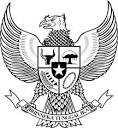 RENCANA KERJA DINAS PARIWISATA, PEMUDA DAN OLAHRAGA TAHUN 2024PEMERINTAH KABUPATEN KARANGANYARPROVINSI JAWA TENGAH2023PEMERINTAH KABUPATEN KARANGANYAR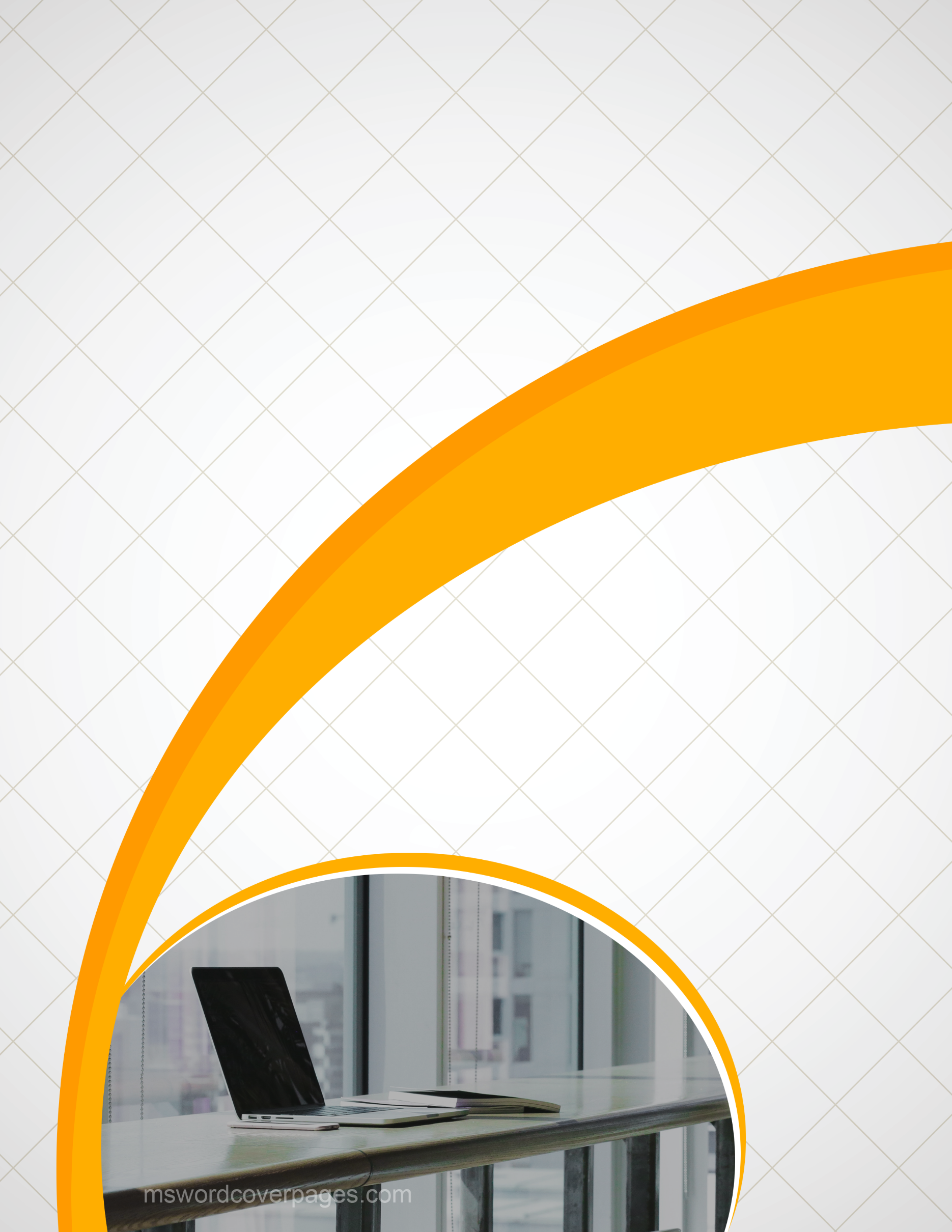 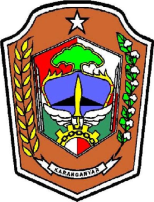 DINAS PARIWISATA PEMUDA DAN OLAHRAGAKABUPATEN KARANGANYARRENCANA KERJA (RENJA)TAHUN 2024Jalan Lawu Kompleks Perkantoran Cangakan, Karanganyar Telp. (0271) 495439 Fax.(0271) 495439Email. disparpora.karanganyar@gmail.comKode Pos 57712 KARANGANYARPERATURAN BUPATI KARANGANYAR NOMOR 35 TAHUN  2023TENTANGRENCANA KERJA PERANGKAT DAERAHKABUPATEN KARANGANYAR TAHUN 2024DENGAN RAHMAT TUHAN YANG MAHA ESABUPATI KARANGANYAR,MEMUTUSKAN:Ditetapkan  di Karanganyarpada tanggal 14 Juli 2023     BUPATI KARANGANYAR,                  JULIYATMONODiundangkan di Karanganyarpada tanggalSEKRETARIS DAERAH KABUPATEN KARANGANYAR,TIMOTIUS SURYADIBERITA DAERAH KABUPATEN KARANGANYAR TAHUN 2023 NOMOR 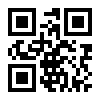 KATA PENGANTARPuji dan syukur kami panjatkan ke hadirat Tuhan Yang Maha Esa atas tersusunnya Rencana Kerja Dinas Pariwisata Pemuda dan Olahraga Kabupaten Karanganyar Tahun 2024. Rencana Kerja Dinas Pariwisata, Pemuda dan Olahraga Kabupaten Karanganyar Tahun 2024 merupakan dokumen perencanan untuk periode 1 (satu) tahun sesuai dengan tugas dan fungsi Dinas Pariwisata, Pemuda dan Olahraga Kabupaten Karanganyar dan bersifat indikatif. Rencana Kerja (Renja) Dinas Pariwisata, Pemuda dan Olahraga Kabupaten Karanganyar Tahun 2024 memuat Program, Kegiatan, Sub Kegiatan, Lokasi Kegiatan, dan kelompok sasaran disertai indikator kinerja dalam bentuk kerangka regulasi dan kerangka anggaran yang sudah selaras dengan Rencana Kerja Pemerintah Daerah tahun 2024.Dokumen Renja tersebut nantinya diharapkan mampu menjawab isu-isu strategis dan permasalahan yang sedang berkembang saat ini serta sebagai pedoman dalam rangka mewujudkan tujuan dan sasaran yang hendak dicapai Dinas Pariwisata, Pemuda dan Olahraga Kabupaten Karanganyar.Kami sampaikan terima kasih kepada semua pihak yang telah membantu sehingga tersusunnya Rencana Kerja Dinas Pariwisata Pemuda dan Olahraga Kabupaten Karanganyar Tahun 2024.DAFTAR ISIDAFTAR TABELTabel 2. 1 Capaian Sasaran dan Program Dinas Pariwisata Pemuda dan Olahraga Kabupaten Karanganyar	12Tabel 2. 2 Rekapitulasi Evaluasi Hasil Pelaksanaan Renja Perangkat Daerah dan Pencapaian Renstra Dinas Pariwisata Pemuda dan Olahraga s/d Tahun 2022 Kabupaten Karanganyar	14Tabel 2. 3 Pencapaian Kinerja Pelayanan Dinas Pariwisata Pemuda dan Olahraga Kabupaten Karanganyar	23Tabel 2. 4 Review terhadap Rancangan Awal RKPD Tahun 2024 Kabupaten Karanganyar	26Tabel 3. 1 Rumusan Rencana Program dan Kegiatan Dinas Pariwisata Pemuda dan Olahraga Tahun 2024 Kabupaten Karanganyar	44Tabel 4. 1 Rencana Kerja dan Pendanaan Dinas Pariwisata Pemuda dan Olahraga Tahun 2024 Kabupaten Karanganyar	Error! Bookmark not defined.BAB IPENDAHULUANLatar BelakangRencana Kerja Perangkat Daerah merupakan bagian dari Rencana Pembangunan Daerah yang bertujuan untuk mewujudkan pembangunan daerah dalam rangka peningkatan dan pemerataan pendapatan masyarakat, kesempatan kerja, lapangan berusaha, meningkatkan akses dan kualitas pelayanan publik dan daya saing daerah. Penyusunan Renja Perangkat Daerah Dinas Pariwisata, Pemuda dan Olahraga Kabupaten Karanganyar Tahun 2024 berpedoman pada Rencana Strategis (Renstra) Perangkat Daerah Dinas Pariwisata, Pemuda dan Olahraga Kabupaten Karanganyar Tahun 2024-2026 untuk mendukung ketercapaian program dan kegiatan yang direncanakan, hal ini dikarenakan Rencana Pembangunan Daerah (RPD) Kabupaten Karanganyar Tahun 2024-2026 dan Rencana Strategis (Renstra) Dinas Pariwisata, Pemuda dan Olahraga Kabupaten Karanganyar Tahun 2024-2026 sebagai tindak lanjut dari Instruksi Menteri Dalam Negeri Nomor 52 Tahun 2022 tentang Penyusunan Dokumen Perencanaan Pembangunan Daerah Bagi Daerah Dengan Masa Jabatan Kepala Daerah Berakhir Pada Tahun 2023 dan Daerah Otonom Baru. Dokumen ini memberikan gambaran tentang program dan kegiatan yang akan dikerjakan pada tahun 2024 yang memuat diantaranya yaitu tujuan, sasaran dan target capaian kinerja yang akan dicapai pada tahun 2024.Proses penyusunan Renja Perangkat Daerah Dinas Pariwisata, Pemuda dan Olahraga Kabupaten Karanganyar Tahun 2024 berdasarkan Permendagri RI Nomor 86 Tahun 2017, dilaksanakan melalui 6 (enam) tahapan yaitu: (1). Persiapan Penyusunan; (2). Penyusunan Rancangan Awal; (3). Penyusunan Rancangan; (4). Pelaksanaan Forum Perangkat Daerah/Lintas Perangkat Daerah; (5). Perumusan Rancangan Akhir; dan (6). Penetapan. Sebelum ditetapkan menjadi Rencana Kerja Perangkat Daerah, Renja akan diverifikasi kesesuaiannya terhadap Renstra Dinas Pariwisata, Pemuda dan Olahraga Kabupaten Karanganyar. Setelah disempurnakan dengan berpedoman pada Renstra Dinas Pariwisata, Pemuda dan Olahraga Kabupaten Karanganyar, maka Renja Perangkat Daerah Dinas Pariwisata, Pemuda dan Olahraga Kabupaten Karanganyar tersebut ditetapkan oleh Kepala Daerah terpilih.Berdasarkan Peraturan Bupati Karanganyar Nomor 114 Tahun 2021 tentang Kedudukan, Susunan Organisasi, Tugas dan Fungsi Serta Tata Kerja Dinas Pariwisata, Pemuda dan Olahraga Kabupaten Karanganyar, pada Pasal 4 Peraturan Bupati Karanganyar Nomor 114 Tahun 2021 menyebutkan Dinas membantu pelaksanaan tugas pemerintahan urusan kepariwisataan, kepemudaan dan keolahragaan. Untuk melaksanakan tugas tersebut, sesuai pasal 5 pada Peraturan Bupati Karanganyar Nomor 114 Tahun 2021 Dinas Pariwisata, Pemuda dan Olahraga Kabupaten Karanganyar memiliki fungsi :Perumusan Kebijakan Teknis bidang pariwisata, pemuda dan olahraga; Pelaksanaan kebijakan bidang pariwisata, pemuda dan olahraga;Pelaksanaan evaluasi dan pelaporan bidang pariwisata, pemuda dan olahraga;Pelaksanaan Administrasi bidang pariwisata, pemuda dan olahraga;Pelaksanaan tugas lain sesuai dengan tugas dan fungsinya  Rencana Kerja Organisasi Perangkat Daerah selanjutnya disingkat Renja OPD adalah dokumen perencanaan organisasi perangkat daerah untuk periode jangka pendek satu tahun ke depan. Fungsi Renja OPD adalah sebagai pedoman dalam penyelenggaraan tugas pokok dan fungsi OPD dalam membangun daerah sebagai turunan dari rencana strategis pembangunan daerah. Penyusunan Renja Dinas Pariwisata Pemuda dan Olahraga Kabupaten Karanganyar tahun 2024 berpedoman pada Renstra Perangkat Daerah, hasil evaluasi hasil pelaksanaan renja tahun lalu, dan hasil evaluasi pelaksanaan renja tahun berjalan. Yang dimaksud dengan berpedoman pada Renstra Perangkat Daerah adalah dengan tujuan untuk menjamin kesesuaian antara program, kegiatan, lokasi kegiatan, kelompok sasaran, serta perkiraan maju yang disusun dalam rancangan akhir Renja Perangkat Daerah dengan Renstra Perangkat Daerah. Sedangkan yang dimaksud dengan berpedoman pada hasil evaluasi hasil pelaksanaan Renja Perangkat Daerah tahun lalu  dan hasil evaluasi hasil pelaksanaan Renja Perangkat Daerah tahun berjalan adalah bertujuan untuk memastikan bahwa rumusan kegiatan alternatif dan /atau kegiatan baru yang disusun dalam rancangan akhir Renja Perangkat Daerah dilakukan dalam rangka optimalisasi pencapaian sasaran Renstra Perangkat Daerah. Renja OPD pada dasarnya merupakan penjabaran dari dokumen renstra OPD dan merupakan salah satu komponen dari Sistem Akuntabilitas Kinerja Instansi Pemerintah (SAKIP). Pelaksanaan Renja OPD dalam tahun berjalan dilakukan pengukuran kinerja untuk mengetahui sejauh mana capaian kinerja yang dapat diwujudkan oleh OPD serta dilaporkan dalam suatu Laporan Kinerja Instansi Pemerintah (LKJIP). Rancangan akhir Renja Perangkat Daerah disempurnakan berdasarkan hasil Forum Gabungan Perangkat Daerah/ lintas Perangkat Daerah, dan disampaikan ke Baperlitbang untuk diverifikasi dan memastikan kesesuaian rancangan akhir Renja Perangkat Daerah dengan rancangan akhir RPD. Rancangan akhir RPD dijadikan acuan bagi setiap Perangkat Daerah Propinsi/Kabupaten/ Kota dalam penyusunan Rancangan Renja Perangkat Daerah.Landasan HukumPenyusunan Rencana Kerja Dinas Pariwisata Pemuda dan Olahraga Kabupaten Karanganyar tahun 2024 dilandasi dengan landasan hukum sebagai berikut :Undang-Undang Nomor 25 Tahun 2004 tentang Sistem Perencanaan Pembangunan Nasional (Lembaran Negara Republik Indonesia Tahun 2004 Nomor 104, Tambahan Lembaran Negara Republik Indonesia Nomor 4421);Undang-Undang Nomor 32 Tahun 2004 tentang Pemerintahan Daerah (Lembaran Negara Republik Indonesia Tahun 2004 Nomor 125, Tambahan Lembaran Negara Republik Indonesia Nomor 4437) sebagaimana telah beberapa kali diubah, terakhir dengan Undang-Undang Nomor 12 Tahun 2008 tentang Perubahan Kedua Atas Undang-Undang Nomor 32 Tahun 2004 tentang Pemerintahan Daerah (Lembaran Negara Republik Indonesia Tahun 2008 Nomor 59, Tambahan Lembaran Negara Republik Indonesia Nomor 4484);Undang-Undang Republik Indonesia Nomor 3 Tahun 2005, Tentang Keolahragaan;Undang-Undang Republik Indonesia No 10 Tahun 2009 tentang Kepariwisataan;Peraturan Pemerintah Nomor 58 Tahun 2005 tentang Pengelolaan Keuangan Daerah;Peraturan Pemerintah Nomor 8 tahun 2008 tentang Tahapan, Tata Cara Penyusunan, Pengendalian dan Evaluasi Pelaksanaan Rencana Pembangunan Daerah (Lembaran Negara Republik Indonesia Tahun 2008 Nomor 21, Tambahan Lembaran Negara Republik Indonesia Nomor 4817); Peraturan Menteri Dalam Negeri Nomor 13 Tahun 2006 tentang Pedoman Pengelolaan Keuangan Daerah sebagaimana telah beberapa kali diubah, terakhir dengan Peraturan Menteri Dalam Negeri Nomor 21 Tahun 2011 tentang Perubahan Kedua Atas Peraturan Menteri Dalam Negeri Nomor 13 Tahun 2006 tentang Pedoman Pengelolaan Keuangan Daerah;Peraturan Menteri Dalam Negeri Nomor 54 Tahun 2010 tentang Pelaksanaan Peraturan Pemerintah Nomor 8 Tahun 2008 Tentang Tahapan, Tata cara Penyusunan, Pengendalian dan Evaluasi Pelaksanaan Rencana Pembangunan Daerah;Peraturan Menteri Dalam Negeri Nomor 86 Tahun 2017 tentang Tata Cara Perencanaan, Pengendalian dan Evaluasi Pembangunan Daerah, Tata Cara Evaluasi Rancangan Peraturan Daerah Tentang Rencana Pembangunan Jangka Panjang Daerah dan Rencana Pembangunan Menengah Daerah, serta Tata Cara Perubahan Rencana Pembangunan Jangka Panjang Daerah, Rencana Pembangunan Menengah Daerah dan Rencana Kerja Pemerintah Daerah;Peraturan Daerah Kabupaten Karanganyar Nomor 22 Tahun 2019 tentang Perubahan Atas Peraturan Daerah Kabupaten Karanganyar Nomor 16 Tahun 2016 tentang Pembentukan dan Susunan Perangkat Daerah Kabupaten Karanganyar Lembaran Daerah Kabupaten Karanganyar Tahun   2019 Nomor 22);Peraturan Daerah Nomor 6 Tahun 2021 tentang Perubahan Atas Peraturan Daerah Kab. Karanganyar Nomor 10 Tahun 2019 tentang Rencana Pembangunan Jangka Menengah Daerah Tahun 2018-2023 (Lembaran Daerah Kab. Karanganyar Tahun 2021 No. 6, Tambahan Lembaran Daerah Kab. Karanganyar No. 129);Peraturan Bupati Karanganyar No 114 Tahun 2021 tentang Kedudukan, Susunan Organisasi, Tugas, Fungsi, dan Tata Kerja Dinas Pariwisata, Pemuda dan Olahraga;Peraturan Bupati Karanganyar No 11 Tahun 2023 tentang Rencana Pembangunan Daerah Kabupaten Karanganyar Tahun 2024 - 2026;Peraturan Bupati Karanganyar Nomor 70 Tahun 2023 tentang Rencana Strategis Perangkat Daerah Tahun 2024 – 2026;Peraturan Bupati Karanganyar No 35 Tahun 2023 tentang Rencana Kerja Pemerintah Daerah Tahun 2024.Maksud Dan TujuanMaksud Maksud dari Penyusunan Rencana Kerja Dinas Pariwisata Pemuda dan Olahraga Tahun 2024 ini adalah sebagai pedoman dalam menyusun perencanaan, penganggaran, dan pelaksanaan program dan kegiatan yang akan dilaksanakan dalam Rencana Kerja dan Anggaran (RKA).Tujuan 	Tujuan dari penyusunan Rencana Kerja Dinas Pariwisata Pemuda dan Olahraga Kabupaten Karanganyar Tahun 2024 adalah : Untuk memberikan arahan bagi pelaksanaan program kerja dan kegiatan pada Dinas Pariwisata Pemuda dan Olahraga Kabupaten Karanganyar pada Tahun 2024;Memberikan arahan kebijakan dan prioritas pembangunan pariwisata, pemuda dan olahraga Tahun 2024;Sebagai instrumen dalam mengukur capaian kinerja perangkat daerah berdasarkan capaian target indikator program yang telah ditetapkan.Sistematika PenulisanSistematika penyusunan Rencana Kerja Dinas Pariwisata Pemuda dan Olahraga Kabupaten Karanganyar Tahun 2024 sebagai berikut:BAB I PENDAHULUANLatar Belakang	Penjabaran ringkas tentang pengertian Renja, proses penyusunan Renja Disparpora, keterkaitan antara Renja SKPD dengan dokumen RKPD. Landasan Hukum		Memuat penjelasan tentang Undang-Undang, peraturan pemerintah, peraturan daerah, dan ketentuan peraturan lainnya.Maksud dan Tujuan		Memuat penjelasan tentang maksud dan tujuan dari penyusunan Renja.Sistematika Penulisan		Memuat penjelasan tentang pokok bahasan dalam Renja dan susunan garis besar isi dokumenBAB II HASIL EVALUASI RENJA PERANGKAT DAERAH TAHUN LALUEvaluasi Pelaksanaan Renja Perangkat Daerah Tahun Lalu dan Capaian Renstra Perangkat DaerahBab ini memuat kajian (review) terhadap hasil evaluasi pelaksanaan Renja tahun lalu (tahun n-2) dan perkiraan capaian tahun berjalan (tahun n-1), mengacu pada APBD tahun berjalan yang seharusnya pada waktu penyusunan Renja Perangkat Daerah sudah disahkan. Selanjutnya dikaitkan dengan pencapaian target Renstra berdasarkan realisasi program dan kegiatan pelaksanaan Renja Perangkat Daerah tahun-tahun sebelumnya. Analisis Kinerja Pelayanan Perangkat DaerahBerisikan kajian terhadap capaian kinerja pelayanan berdasarkan indikator kinerja yang sudah ditentukan dalam NSPK dan SPM, maupun terhadap IKK sesuai dengan Peraturan Pemerintah Nomor 6 Tahun 2008.Isu-Isu Penting Penyelenggaraan Tugas dan Fungsi Perangkat DaerahMenguraikan mengenai sejauh mana tingkat kinerja pelayanan dan hal kritis yang terkait dengan pelayanan, tantangan dan peluang dalam meningkatkan pelayanan, dan formulasi isu-isu penting berupa rekomendasi dan catatan yang strategis untuk ditindaklanjuti dalam perumusan program dan kegiatan prioritas tahun yang direncanakanReview Terhadap Rencangan Awal RKPDReview terhadap Rancangan Awal RKPD Berisikan uraian mengenai proses yang dilakukan yaitu membandingkan antara rancangan awal RKPD dengan hasil analisis kebutuhan, penjelasan mengenai alasan proses dilakukan, penjelasan temuan-temuan setelah proses tersebut dan catatan penting terhadap perbedaan dengan rancangan awal RKPD.BAB III TUJUAN DAN SASARAN PERANGKAT DAERAHTelaah Kebijakan NasionalTelaahan terhadap kebijakan nasional dan sebagaimana dimaksud, yaitu penelaahan yang menyangkut arah kebijakan dan prioritas pembangunan nasional dan yang terkait dengan tugas pokok dan fungsi Perangkat Daerah.Tujuan dan Sasaran Renja Perangkat DaerahPerumusan tujuan dan sasaran didasarkan atas rumusan isu-isu penting penyelenggaraan tugas dan fungsi Perangkat Daerah yang dikaitkan dengan sasaran target kinerja Renstra Perangkat Daerah.Program dan KegiatanMemuat faktor yang menjadi bahan petimbangan terhadap rumusan program dan kegiatan, serta uraian garis besar mengenai rekapitulasi program dan kegiatan.BAB IV RENCANA KERJA DAN PENDANAAN PERANGKAT DAERAH4.1. Memuat tentang program dan kegiatan yang akan dilaksanakan pada tahun 2024.4.2. Penelaahan Usulan Program dan Kegiatan MasyarakatDalam bagian ini diuraikan hasil kajian terhadap program/kegiatan yang diusulkan para pemangku kepentingan, baik dari kelompok masyarakat maupun berdasarkan hasil pengumpulan informasi dari penelitian lapangan dan pengamatan pelaksanaan musrenbang Kabupaten/Kota.BAB V PENUTUP	Memuat penjelasan penutup berupa catatan penting yan gperlu mendapat perhatian, kaidah-kaidah pelaksanaan serta rencana tindak lanjut.BAB IIHASIL EVALUASI PELAKSANAAN RENJA PERANGKAT DAERAH TAHUN LALUEvaluasi Pelaksanaan Renja Perangkat Daerah Tahun Lalu dan Capaian Renstra Perangkat DaerahPenyusunan Rencana Kerja (Renja) Dinas Pariwisata Pemuda dan Olahraga Kabupaten Karanganyar Tahun 2024 disusun dengan memperhatikan evaluasi kinerja pelaksanaan Renja tahun 2022 dan perkiraan capaian Renja tahun 2023 serta pencapaian target Indikator Kinerja Utama (IKU) pada Rencana Strategis Dinas Pariwisata Pemuda dan Olahraga Kabupaten Karanganyar yang meliputi:Kebijakan perencanaan program dan kegiatanPelaksanaan rencana program dan kegiatanCapaian kinerja program dan kegiatanPada tahun 2022 Dinas Pariwisata Pemuda dan Olahraga Kabupaten Karanganyar melalui APBD melaksanakan 8 Program dengan 16 Kegiatan dan 44 Sub Kegiatan sebagai berikut:Program Penunjang Urusan Pemerintah Daerah Kabupaten/ Kota (7 kegiatan, 24 Sub Kegiatan)Program Pengembangan Kapasitas Daya Saing Kepemudaan (1 Kegiatan, 2 Sub Kegiatan)Program Pengembangan Kapasitas Daya Saing Keolahragaan (3 Kegiatan, 5 Sub Kegiatan)Program Pengembangan Kapasitas Kepramukaan (1 Kegiatan, 1 Sub Kegiatan)Program Peningkatan Daya Tarik Destinasi Pariwisata ( 1 Kegiatan, 4 Sub Kegiatan )Program Pemasaran Pariwisata ( 1 Kegiatan, 3 sub kegiatan)Program Pengembangan Ekonomi Kreatif Melalui Pemanfaatan dan Perlindungan Hak Kekayaan Intelektual ( 1 Kegiatan, 1 sub kegiatan)Program Pengembangan Sumber Daya Pariwisata dan Ekonomi Kreatif ( 1 Kegiatan, 3 sub kegiatan )Dinas Pariwisata Pemuda dan Olahraga memiliki 2 sasaran strategis dimana capaian kinerja tahun 2022 dalam mewujudkan sasaran strategis dapat digambarkan sebagai berikut:Capaian Sasaran 1: Meningkatkan Kualitas dan Kuantitas Destinasi Maupun WisatawanCapaian sasaran 1 diukur dengan indikator persentase kontribusi sektor Akomodasi dan makan minum dalam Pendapatan Asli Daerah (PAD) sektor pariwisata.Capaian indikator tersebut didukung oleh kinerja 4 (empat) Program, yaitu: Program Pengembangan Pemasaran Pariwisata, Program Peningkatan Daya Tarik Destinasi Pariwisata, Program Pengembangan Ekonomi Kreatif Melalui Pemanfaatan dan Perlindungan Hak Kekayaan Intelektual, serta Program Pengembangan Sumber Daya Pariwisata dan Ekonomi Kreatif.Target Capaian indikator sasaran tahun 2022 sebesar 0.36% dengan realisasi 0.38%. Capaian kinerja ini tercapai melebihi 100% dengan persentase realisasi terhadap target mencapai 105%.  Capaian Sasaran 2 : Meningkatnya Fasilitasi Bidang Kepemudaan dan Keolahragaan)Capaian sasaran 2 diukur dengan 3 (tiga) indikator yaitu persentase peningkatan atlit berprestasi, persentase meningkatnya partisipasi pemuda dalam organisasi kepemudaan dan organisasi sosial kemasyarakatan, dan persentase meningkatnya partisipasi pemuda dalam kegiatan ekonomi mandiri.Capaian indikator tersebut didukung oleh kinerja 2 (dua) Program, yaitu: Program Pengembangan Kapasitas Daya Saing Kepemudaan dan Program Pengembangan Kapasitas Daya Saing Keolahragaan.Target Capaian indikator sasaran tahun 2022 untuk persentase peningkatan atlit berprestasi target sebesar 25% (25 medali) dengan realisasi 30% dengan peningkatan jumlah medali sebanyak 24 medali dibandingkan dengan tahun 2021 yaitu sebanyak 20. Dengan tingkatan capaian persentase realisasi mencapai 120%. Berbeda dengan indikator sasaran persentase meningkatnya partisipasi pemuda dalam organisasi kepemudaan dan organisasi sosial kemasyarakatan. Ada penurunan sebesar 2% dari target yang ditetapkan, yaitu dari 20% hanya tercapai 18% dengan tingkat realisasi 90%. Capaian Indikator sasran yang ketiga pun belum bisa memenuhi target. Dari target 0,0061% tercapai sebesar 0,0060% dengan tingkat realisasi sebesar 98%.Dari sisi anggaran, Dinas Pariwisata Pemuda dan Olahraga Kabupaten Karanganyar untuk Tahun Anggaran 2022 memperoleh alokasi anggaran dari Anggaran Pendapatan Belanja Daerah (APBD) Kabupaten dan Dana Alokasi Khusus (DAK) Anggaran Pendapatan Belanja Negara dari Kementerian Pariwisata dan Ekonomi Kreatif sebesar  Rp. 21.324.734.600,- (dua puluh satu milyar tiga ratus dua puluh empat juta tujuh ratus tiga puluh empat ribu enam ratus rupiah) yang terdiri dari Belanja Langsung yang bersumber dari Anggaran Pendapatan Belanja Daerah Kabupaten Karanganyar sebesar Rp. 6.112.444.000,- (enam belas milyar seratus dua belas juta empat ratus empat puluh empat rupiah) dan belanja langsung yang bersumber dari Dana Alokasi Khusus (DAK) sebesar Rp. 709.128.000,- (tujuh ratus sembilan juta seratus dua puluh delapan ribu rupiah). Dari total anggaran terealisasi sebesar Rp. 17.825.754.781,- (Tujuh belas milyar delapan ratus dua puluh lima juta tujuh ratus lima puluh empat ribu tujuh ratus delapan puluh satu rupiah) atau sebesar 97.01%, dengan sisa anggaran Rp. 549.266.219,- (Lima ratus empat puluh sembilan juta dua ratus enam puluh enam ribu dua ratus sembilan belas rupiah) atau sebesar 2,99%. Capaian Kinerja Sasaran dan Program Dinas Pariwisata Pemuda dan Olahraga tahun 2022 dapat dilihat dalam Tabel 2.1. Sedangkan Rekapitulasi evaluasi terhadap hasil pelaksanaan renja dan pencapaian Renstra Dinas Pariwisata Pemuda dan Olahraga tahun 2018-2023 tersaji pada Tabel 2.2.Tabel 2. 1 Capaian Sasaran dan Program Dinas Pariwisata Pemuda dan Olahraga Kabupaten KaranganyarTabel 2. 2 Rekapitulasi Evaluasi Hasil Pelaksanaan Renja Perangkat Daerah dan Pencapaian Renstra Dinas Pariwisata Pemuda dan Olahraga s/d Tahun 2022 Kabupaten KaranganyarAnalisis Kinerja Pelayanan Perangkat DaerahKinerja Pelayanan Perangkat Daerah Dinas Pariwisata Pemuda dan Olahraga dalam pelayanan kepada masyarakat secara langsung dapat dilihat atau tercermin dalam pelaksanaan belanja langsung program/kegiatan setiap tahunnya. Pemerintah Kabupaten Karanganyar berupaya untuk mengembangkan sektor pariwisata di Kabupaten Karanganyar melalui program dan kegiatan yang dilaksanakan setiap tahunnya. Selain itu fokus perencanaan serta  pendampingan dalam hal pengembangan sektor kepariwisataan pun menjadi prioritas utama. Beragam daya tarik wisata (DTW) ada di Kabupaten Karanganyar dari wisata alam, wisata budaya, dan wisata buatan. Karena keindahan alam dan budaya yang luar biasa ini maka Kabupaten Karanganyar masih diminati wisatawan.Dampak Pandemi Covid-19 pada sektor Pariwisata terlihat pada tabel di bawah dimana pencapaian pada kurun waktu 2021 sampai dengan 2022 mengalami penurunan persentase PAD pada sektor Pariwisata. Bidang kepemudaan dan keolahragaan mengalamai beberapa penurunan. Hal ini disebabkan banyak pembatasan pelaksanaan beberapa event offline, akan tetapi untuk beberapa cabang olahraga pelaksana event kejuaraan secara online.  Pencapaian kinerja pelayanan Dinas Pariwisata Pemuda dan Olahraga Kabupaten Karanganyar dapat dilihat pada Tabel 2.3.Tabel 2. 3 Pencapaian Kinerja Pelayanan Dinas Pariwisata Pemuda dan Olahraga Kabupaten KaranganyarIsu-isu Penting Penyelenggaraan Tugas dan Fungsi Perangkat DaerahIsu penting untuk urusan pariwisata yaitu sebagai berikut :Perlunya sinergitas secara maksimal antara stakeholder kepariwisataan terutama organisasi perangkat daerah.Perlu peningkatan promosi pariwisata baik secara konvensional maupun digital, salah satunya melalui industri perfilman.Belum Optimalnya kualitas dan daya saing Destinasi WisataPengembangan pariwisata berbasis ekonomi kreatif belum optimal.	Sedangkan Isu penting untuk urusan pemuda dan olahraga adalahMasih perlu ditingkatkannya prestasi pemuda dan olahraga baik tingkat regional, nasional dan internasional, karena masih terjadinya kesenjangan potensi dan hasil.Belum optimalnya pengembangan potensi pemuda dalam kontribusi terhadap pembangunan daerah.Review Terhadap Rancangan Awal RKPDProses review ini dilakukan untuk mengetahui seberapa besar perbedaan antara rancangan awal RKPD dengan kebutuhan Dinas Pariwisata Pemuda dan Olahraga Kabupaten Karanganyar terkait pencapaian target kinerja dan tupoksi Dinas Pariwisata Pemuda dan Olahraga Kabupaten Karanganyar pada Tahun 2024 seperti pada tabel 2.4 di bawah ini : Tabel 2. 4 Review terhadap Rancangan Awal RKPD Tahun 2024 Kabupaten KaranganyarPenelaahan Usulan Program dan Kegiatan MasyarakatPeraturan Menteri Dalam Negeri Nomor 86 Tahun 2017 tentang Tata Cara Perencanaan,Pengendalian dan Evaluasi Pembangunan Daerah, Tata Cara Evaluasi Rancangan Peraturan Daerah Tentang Rencana Pembangunan Jangka Panjang Daerah dan Rencana Pembangunan Jangka Menengah Daerah, serta Tata Cara Perubahan Rencana Perubahan Rencana Pembangunan Jangka Panjang Daerah, Rencana Pembangunan Jangka Menengah Daerah, dan Rencana Kerja Pemerintah Daerah pada Bagian Kesatu pasal 7 disebutkan bahwa Perencanaan Pembangunan Daerah menggunakan pendekatan teknokratik, partisipatif, politis atas-bawah dan bawah-atas. Rencana Kerja (Renja) Dinas Pariwisata Pemuda dan Olahraga disusun dalam pembahasan Forum Organisasi Perangkat Daerah yang merupakan wahana antar pihak-pihak yang langsung atau tidak langsung mendapatkan manfaat atau dampak dari program dan kegiatan sesuai dengan tugas dan fungsi Perangkat Daerah. Forum ini membahas rancangan Renja Dinas Pariwisata Pemuda dan Olahraga yang bertujuan untuk menyelaraskan program dan kegiatan sesuai dengan tugas dan fungsi Dinas Pariwisata Pemuda dan Olahraga yang akan dibahas dalam Forum Musyawarah Rencana Pembangunan untuk menajamkan indikator dan target kinerja program dan kegiatan sesuai dengan tugas dan fungsi Dinas serta menyelaraskan program dan kegiatan antar Perangkat Daerah dalam rangka sinergi pelaksanaan dan optimalisasi pencapaian sasaran sesuai dengan tugas dan fungsi masing-masing Perangkat Daerah. Dalam mengakomodir berbagai usulan dari masyarakat terkait bidang pariwisata, pemuda dan olahraga tentunya Dinas Pariwisata Pemuda dan Olahraga Kabupaten Karanganyar perlu memperhatikan kesesuaiannya dengan tugas dan fungsi serta kemampuan secara anggaran dari Dinas Pariwisata Pemuda dan Olahraga Kabupaten Karanganyar serta berbagai ketentuan peraturan perundang-undangan terkait pelaksanaan kegiatan teknis yang dapat dilaksanakan oleh  Dinas Pariwisata Pemuda dan Olahraga Kabupaten Karanganyar, hal ini menyebabkan  Dinas Pariwisata Pemuda dan Olahraga Kabupaten Karanganyar tidak dapat mengakomodir seluruh usulan rencana pembangunan bidang pariwisata pemuda dan olahraga dari masyarakat untuk Tahun 2024.BAB IIITUJUAN DAN SASARAN PERANGKAT DAERAHTelaah Kebijakan NasionalVisi dan Misi terkait pariwisata dan ekonomi kreatif termuat dalam Renstra Kemenparekraf/Baparekraf Tahun 2020-2024 adalah sebagai berikut:Visi Kemenparekraf/Baparekraf adalah “Pariwisata dan Ekonomi Kreatif Indonesia yang maju, berdaya saing, berkelanjutan serta mengedepankan kearifan lokal dalam mewujudkan Indonesia maju yang berdaulat, mandiri dan berkepribadian berlandaskan gotong royong”. Visi tersebut dijabarkan ke dalam misi yaitu “Memperkokoh struktur ekonomi nasional yang produktif, mandiri dan berdaya saing melalui optimasi pengelolaan pariwisata dan ekonomi kreatif”.Berdasarkan visi misi Kemenparekraf/Baparekraf 2020-2024, berikut ini adalah tujuan Kemenparekraf/Baparekraf, yaitu “Meningkatnya kontribusi Pariwisata dan Ekonomi Kreatif terhadap ketahanan ekonomi nasional”.Kemudian, Visi yang tercantum dalam Renstra Kementerian Pemuda dan Olahraga (Kemenpora) Republik Indonesia periode 2020-2024 mengacu pada visi dan misi dari Presiden yaitu “Kementrian Pemuda dan Olahraga yang andal, professional, inovatif dan berintegritas dalam penyelenggaraan urusan pemerintahan di bidang pemuda dan olahraga untuk terwujudnya Indonesia maju yang berdaulat, mandiri, dan berkepribadian berlandaskan gotong royong”.Misi Kementerian Pemuda dan Olahraga Republik Indonesia adalah Merumuskan dan menetapkan kebijakan pembangunan kepemudaan dan keolahragaan dalam rangka mewujudkan pemuda berkualitas, masyarakat berbudaya olahraga dan peningkatan prestasi olahraga di tingkat internasional;Mengkoordinasikan dan mensinkronkan pelaksanaan kebijakan untuk mewujudkan pemuda berkualitas, masyarakat berbudaya olahraga dan peningkatan prestasi olahraga di tingkat internasional;Mengawasi penyelenggaraan pembangunan bidang kepemudaan dan keolahragaan guna mendukung pencapaian pembangunan sumber daya manusia berkualitas dan berdaya saing;Membangun kemitraan, jejaring kerja peran serta dan kerja sama bidang kepemudaan dan keolahragaan di tingkat internasional;Meningkatkan inovasi dan peningkatan penggunaan teknologi sebagai basis dalam pembangunan kepemudaan dan keolahragaan;Meningkatkan tata kelola kelembagaan, kompetensi ASN, penyederhanaan regulasi, penyesuaian birokrasi dan peningkatan kecepatan pelayanan publikRumusan tujuan Kementrian Pemuda dan Olahraga untuk mendukung upaya pencapaian visi dan misi, adalah sebagai berikut :Terwujudnya kualitas pemuda yang berideologi Pancasila.Terwujudnya budaya berolahraga dan prestasi olahraga di tingkat regional dan internasional.Terwujudnya manajemen tata kelola kelembagaan pemerintahan yang baik dan bersih.Tujuan dan Sasaran Renja Perangkat DaerahRencana Kerja Organisasi Perangkat Daerah (Renja OPD) Dinas Pariwisata Pemuda dan Olahraga Kabupaten Karanganyar merupakan dokumen perencanaan pembangunan bidang pariwisata, pemuda dan olahraga tahun 2024. Tujuan Dinas Pariwisata Pemuda dan Olahraga Kabupaten Karanganyar sesuai dengan Perubahan Rencana Strategis 2024-2026 adalah sebagai berikut:Meningkatnya daya saing perekonomian dengan bersumber potensi ekonomi lokal.Meningkatnya kualitas sumber daya manusia yang berdaya saing dan berkeadilan dengan semangat kegotong royongan.Meningkatnya tata pemerintahan yang berkualitas dengan semangat reformasi birokrasi.Sasaran adalah hasil yang akan dicapai secara nyata oleh instansi Pemerintah dalam rumusan yang lebih spesifik, terukur, dalam kurun waktu yang lebih pendek dari tujuan. Adapun sasaran yang ingin dicapai Dinas Pariwisata Pemuda dan Olahraga Kabupaten Karanganyar Tahun 2024 adalah sebagai berikut: Mengembangkan potensi pariwisata dan ekonomi kreatifMeningkatkan kualitas pemuda dan olahraga.Meningkatkan kualitas tata laksana pemerintahanProgram dan KegiatanPada tahun anggaran 2024 sebagai tahun peralihan kepemimpinan pemerintah daerah yang akan digunakan oleh Pejabat (Pj.) Kepala Daerah sebagai arah, panduan, serta pedoman untuk penyelenggaraan pemerintahan dan pembangunan daerah tahun 2024-2026, sesuai dengan Permendagri Nomor 90 tahun 2019 sebagai daya dukung dalam meningkatkan keberhasilan kemajuan Pariwisata, Pemuda dan Olahraga yang terdiri dari 8 Program, 16 Kegiatan dan 43 Sub Kegiatan adalah sebagai berikut:Program Penunjang Urusan Pemerintah Daerah (7 Kegiatan, 24 Sub Kegiatan)Program Peningkatan Daya Tarik Destinasi Pariwisata (2 Kegiatan, 9 Sub Kegiatan)Program Pemasaran Pariwisata (1 Kegiatan, 5 Sub Kegiatan)Program Pengembangan Ekonomi Kreatif Melalui Pemanfaatan Dan   Perlindungan Hak Kekayaan Intelektual (1 Kegiatan, 3 Sub Kegiatan)Program Pengembangan Sumber Daya Pariwisata dan Ekonomi Kreatif (1 Kegiatan, 5 Sub Kegiatan)Program Pengembangan Kapasitas Daya Saing Kepemudaan (1 Kegiatan, 4 Sub Kegiatan)Program Pengembangan Kapasitas Daya Saing Keolahragaan (4 Kegiatan, 10 Sub Kegiatan)Program Pengembangan Kapasitas Kepramukaan (1 Kegiatan, 1 Sub Kegiatan) Program dan kegiatan diatas direncanakan dan dilaksanakan guna mendukung tercapainya tujuan dan sasaran pembangunan bidang pariwisata pemuda dan olahraga sesuai dengan visi dan misi pembangunan Kabupaten Karanganyar.Pada tahun 2024, terjadi beberapa perubahan sub kegiatan di beberapa Program. Hal ini terjadi karena adanya penyesuaian pada perubahan nomenklatur sesuai dengan Kepmendagri nomor 050-3708 Tahun 2020.Pelaksanaan Program dan Kegiatan tahun 2024 tersebar di hampir seluruh Daerah di Kabupaten Karanganyar dengan memperhatikan peningkatan destinasi pariwisata sebagaimana tertuang dalam Rencana Induk Pembangunan Kepariwisataan Kabupaten Karanganyar tahun 2016-2026. Dan memperihatikan pengembangan kompetensi dan kepemimpinan pemuda dan fasilitasi olahraga untuk masyarakat serta peningkatan prestasi pemuda dan olahraga di tingkat regional / nasional / internasional.Dalam Rancangan RKPD Dinas Pariwisata Pemuda dan Olahraga mendapatkan alokasi anggaran sebesar Rp. 15.234.660.050,- (lima belas juta dua ratus tiga puluh empat juta enam ratus enam puluh ribu lima puluh rupiah). Dengan rincian Bidang Pemuda dan Olahraga mendapatkan alokasi anggaran sebesar Rp. 6.937.500.000,-, program dan kegiatan untuk mendukung arah dan kebijakan daerah serta prioritas daerah di tahun pertama (2024) yaitu sebagai perwujudan kualitas hidup SDM yang berdaya saing melalui pengembangan potensi pemuda dan atlet untuk memaksimalkan prestasi, dengan fokus pada pemberdayaan wirausaha muda  dalam pembangunan dan peningkatan kesejahteraan masyarakat, serta peningkatan pembinaan dan pengembangan olahraga prestasi dan olahraga rekreasi.Sedangkan alokasi anggaran untuk bidang Pariwisata sebesar Rp. 8.297.160.050,-, Program dan Kegiatan difokuskan pada perencanaan pengelolaan pengembangan industri pariwisata dan penguatan SDM pariwisata dalam rangka percepatan pemulihan sosial ekonomi masyarakat dan peningkatan kualitas pelayanan destinasi pariwisata yang mendukung arah dan kebijakan daerah serta prioritas daerah di tahun pertama (2024), yaitu percepatan pembangunan ekonomi dan pengurangan kemiskinan yang di fokuskan pada pengembangan industri kecil menengah dengan penguatan sentra/ kluster industri, pengembangan ekonomi kreatif dan perluasan pasar berbasis digital. Rumusan rencana program dan kegiatan Dinas Pariwisata Pemuda dan Olahraga dapat dilihat pada Tabel 3.1.Tabel 3. 1 Rumusan Rencana Program dan Kegiatan Dinas Pariwisata Pemuda dan Olahraga Tahun 2024 Kabupaten KaranganyarBAB IVRENCANA KERJA DAN PENDANAAN PERANGKAT DAERAH4.1. Rencana Kerja dan Pendanaan Perangkat Daerah Program, Kegiatan dan Sub Kegiatan Dinas Pariwisata Pemuda dan Olahraga Kabupaten Karanganyar Tahun 2024 adalah sebagai berikut (lebih lengkap dapat dilihat pada Lampiran 1).I. URUSAN PEMERINTAH DAERAHA. PROGRAM PENUNJANG1. Program Penunjang Urusan Pemerintah DaerahPerencanaan, Penganggaran, dan Evaluasi Kinerja Perangkat DaerahPenyusunan Dokumen Perencanaan Perangkat DaerahKoordinasi dan Penyusunan Laporan Capaian Kinerja dan Ikhtisar Realisasi Kinerja SKPDEvaluasi Kinerja Perangkat DaerahAdministrasi Keuangan Perangkat DaerahPenyediaan Gaji dan Tunjangan ASNPelaksanaan Penatausahaan dan Pengujian/ Verifikasi Keuangan SKPDKoordinasi dan Penyusunan Laporan Keuangan Akhir Tahun SKPDAdministrasi Kepegawaian Perangkat DaerahPengadaan Pakaian Dinas Beserta Atribut KelengkapannyaSosialisasi Peraturan Perundang-UndanganBimbingan Teknis Implementasi Peraturan Perundang-UndanganAdministrasi Umum Perangkat DaerahPenyediaan Komponen Instalasi Listrik/Penerangan Bangunan KantorPenyediaan Peralatan dan Perlengkapan KantorPenyediaan Peralatan Rumah TanggaPenyediaan Bahan Logistik KantorPenyediaan Barang Cetakan dan PenggandaanPenyediaan Bahan Bacaan dan Peraturan Perundang-undanganFasilitasi Kunjungan TamuPenyelenggaraan Rapat Koordinasi dan Konsultasi SKPDPenatausahaan Arsip Dinamis pada SKPDDukungan Pelaksanaan Sistem Pemerintahan Berbasis Elektronik pada SKPDPengadaan Barang Milik Daerah Penunjang Urusan Pemerintah DaerahPengadaan Kendaraan Dinas Operasional atau LapanganPengadaan MebelPengadaan Peralatan dan Mesin LainnyaPengadaan Sarana dan Prasarana Gedung Kantor atau Bangunan LainnyaPenyediaan Jasa Penunjang Urusan Pemerintahan DaerahPenyediaan Jasa Pelayanan Umum KantorPenyediaan Jasa Surat MenyuratPenyediaan Jasa Komunikasi, Sumber Daya Air dan ListrikPenyediaan Jasa Peralatan dan Perlengkapan KantorPemeliharaan Barang Milik Daerah Penunjang Urusan Pemerintahan DaerahPenyediaan Jasa Pemeliharaan, Biaya Pemeliharaan, Pajak, dan Perizinan Kendaraan Dinas Operasional atau LapanganPemeliharaan Peralatan dan Mesin LainnyaPemeliharaan/Rehabilitasi Gedung Kantor dan Bangunan LainnyaII. URUSAN PEMERINTAHAN WAJIB YANG TIDAK BERKAITAN DENGAN PELAYANAN DASARA. URUSAN PEMERINTAHAN BIDANG KEPEMUDAAN dan OLAHRAGAProgram Pengembangan Kapasitas Daya Saing KepemudaanPenyadaran, Pemberdayaan, dan Pengembangan Pemuda dan Kepemudaan Terhadap Pemuda Pelopor Kabupaten/Kota, Wirausaha Muda Pemula, dan Pemuda Kader Kabupaten KotaKoordinasi, Sinkronisasi dan Penyelenggaraan Peningkatan Kapasitas Daya Saing Pemuda PeloporKoordinasi, Sinkronisasi dan Penyelenggaraan Peningkatan Kapasitas Daya Saing Wira Usaha PemudaPemenuhan Hak Setiap Pemuda melalui Perlindungan Pemuda, Advokasi, Akses Pengembangan Diri, Penggunaan Prasarana dan Sarana Tanpa Diskriminatif, Partisipasi Pemuda dalam Proses Perencanaan, Pelaksanaa Evaluasi dan Pengambilan Program Strategis Kepemudaan Pemberian Penghargaan Pemuda dan Organisasi Pemuda dan Berjasa/ BerprestasiPeningkatan Kepemimpinan, Kepeloporan Dan Kesukarelaan Pemuda Penyelenggaraan seleksi dan Pelatihan Pasukan Pengibar BenderaProgram Pengembangan Kapasitas Daya Saing KeolahragaanPenyelenggaraan Kejuaraan Olahraga Tingkat Daerah Kabupaten/KotaPenyelenggaraan Kejuaraan dan Pekan Olahraga Tingkat Kabupaten/KotaPartisipasi dan Keikutsertaan dalam Penyelenggaraan KejuaraanPembinaan dan Pengembangan Organisasi OlahragaPengembangan Organisasi KeolahragaanPembinaan dan Pengembangan Olahraga RekreasiPenyelenggaraan, Pengembangan dan Pemasalan Festival dan Olahraga RekreasiPemberdayaan Perkumpulan Olahraga RekreasiPenyediaan, Pengembangan dan Pemeliharaan Sarana dan Prasarana Olahraga Rekreasi Pembinaan dan Pengembangan Olahraga Preastasi Tingkat Daerah PropinsiPemusatan Latihan Daerah, Ilmu Pengetahuan dan Teknologi Keolahragaan (Sport Science)Pembinaan dan Pengembangan Atlet Berprestasi Kabupaten/ KotaPemberian dan Penghargaan Olahraga Kabupaten/ KotaKoordinasi dan Sinkronisasi Penyediaan Data dan Informasi Sektoral OlahragaProgram Pengembangan Kapasitas KepramukaanPembinaan dan Pengembangan Organisasi KepramukaanPeningkatan Kapasitas Organisasi Kepramukaan Tingkat DaerahIII. URUSAN PEMERINTAHAN PILIHANURUSAN PEMERINTAHAN BIDANG PARIWISATAProgram  Peningkatan Daya Tarik Destinasi PariwisataPengelolaan Destinasi Pariwisata Kabupaten/KotaPerencanaan Destinasi Pariwisata Kabupaten/ KotaPengembangan Destinasi Pariwisata Kabupaten/KotaPengadaan/Pemeliharaan/Rehabilitasi Sarana dan Prasarana dalam Pengelolaan Destinasi Pariwisata Kabupaten/KotaMonitoring dan Evaluasi Pengelolaan Destinasi Pariwisata Kabupaten/KotaPemberdayaan Masyarakat dalam Pengelolaan Destinasi Pariwisata Kabupaten/KotaPenetapan Tanda Daftar Usaha Pariwisata Daerah Kabupaten/ KotaPenyediaan Layanan Pendaftaran Usaha Pariwisata Kabupaten/ KotaPenerbitan Layanan Pendaftaran Usaha Pariwisata Kabupaten/ KotaPembinaan dan Pengawasan Usaha PariwisataProgram Pemasaran PariwisataPemasaran Pariwisata Dalam dan Luar Negeri Daya Tarik, Destinasi dan Kawasan Strategis Pariwisata Kabupaten/ KotaPenguatan Promosi Melalui Media Cetak, Elektronik dan Media Lainnya Baik Dalam dan Luar NegeriFasilitasi Kegiatan Pemasaran Pariwisata Baik Dalam dan Luar Negeri Pariwisata Kabupaten/KotaPenyediaan Data dan Penyebaran Informasi Pariwisata Kabupaten/ Kota Baik Dalam dan luar NegeriPeningkatan Kerja Sama dan Kemitraan Pariwisata Dalam dan Luar NegeriMonitoring dan Evaluasi Pengembangan Pemasaran PariwisataProgram Pengembangan Ekonomi Kreatif Melalui Pemanfaatan Dan Perlindungan Hak Kekayaan IntelektualPengembangan Ekosistem Ekonomi KreatifPenyediaan InfrastrukturFasilitasi Kekayaan IntelektualMonitoring dan Evaluasi Pengembangan Ekosistem Ekonomi KreatifProgram Pengembangan Sumber Daya Pariwisata Dan Ekonomi KreatifPelaksanaan Peningkatan Kapasitas Sumber Daya Manusia Pariwisata dan Ekonomi Kreatif Tingkat DasarPengembangan Kompetensi SDM Pariwisata dan Ekonomi Kreatif Tingkat DasarPeningkatan Peran Serta Masyarakat dalam Pengembangan Kemitraan PariwisataSertifikasi Kompetensi Bagi Tenaga Kerja Bidang PariwisataFasilitasi Proses Kreasi, Produksi, Distribusi Konsumsi dan Konservasi Ekonomi KreatifFasilitasi Pengembangan Kompetensi Sumberdaya Manusia Ekonomi KreatifMonitoring dan Evaluasi Pengembangan Sumber Daya Pariwisata dan Ekonomi Kreatif.Penelaahan Usulan Pokok – pokok Pikiran Pemangku KepentinganBerdasarkan hasil reses para pemangku kepentingan, melalui aplikasi  SIPD telah disampaikan usulan Program/ Kegiatan/ Sub Kegiatan tersebut diselaraskan dengan isu-isu penting penyelenggaraan tugas pokok dan fungsi Dinas Pariwisata, Pemuda dan Olahraga Kabupaten Karanganyar. Usulan Program dan Kegiatan tersebut sebagai berikut :Tabel 4. 1 Usulan Program dan Kegiatan dari Pemangku Kepentingan Tahun 2024BAB VPENUTUPRencana Kerja (Renja) Dinas Pariwisata Pemuda dan Olahraga Kabupaten Karanganyar merupakan dokumen perencanaan yang penting dipedomani untuk memberikan arah bagi pelaksanaan program dan kegiatan tahun 2024 dilingkup Dinas Pariwisata Pemuda dan Olahraga Kabupaten Karanganyar, guna mendukung tercapainya target pembangunan daerah tahun 2024 yang tercantum dalam RPD tahun 2024 - 2026.Optimalisasi dalam pelaksanaan isi Renja merupakan hal penting yang perlu diupayakan dalam rangka mewujudkan kelancaran pelaksanaan program dan kegiatan yang telah direncanakan sesuai dengan kewenangan urusan pariwisata, kepemudaan dan keolahragaan yang diemban oleh Dinas Pariwisata Pemuda dan Olahraga Kabupaten Karanganyar sebagai salah satu OPD dilingkup Pemerintah Kabupaten Karanganyar.Oleh karena itu, sangat diharapkan adanya dukungan dari seluruh pihak yang terkait dengan pelaksanaan isi Renja. Semoga Renja Dinas Pariwisata Pemuda dan Olahraga Kabupaten Karanganyar tahun 2024 ini dapat dijadikan acuan bagi seluruh pemangku kepentingan terkait, sehingga dapat tercapai tujuan pembangunan daerah Kabupaten Karanganyar Tahun 2024. Akhirnya kami mengucapkan terima kasih disampaikan kepada seluruh pihak yang terlibat dalam penyusunan dokumen Renja ini.LAMPIRANBAB VPENUTUPRencana Kerja (Renja) Dinas Pariwisata Pemuda dan Olahraga Kabupaten Karanganyar merupakan dokumen perencanaan yang penting dipedomani untuk memberikan arah bagi pelaksanaan program dan kegiatan tahun 2024 dilingkup Dinas Pariwisata Pemuda dan Olahraga Kabupaten Karanganyar, guna mendukung tercapainya target pembangunan daerah tahun 2024 yang tercantum dalam RPD tahun 2024 - 2026.Optimalisasi dalam pelaksanaan isi Renja merupakan hal penting yang perlu diupayakan dalam rangka mewujudkan kelancaran pelaksanaan program dan kegiatan yang telah direncanakan sesuai dengan kewenangan urusan pariwisata, kepemudaan dan keolahragaan yang diemban oleh Dinas Pariwisata Pemuda dan Olahraga Kabupaten Karanganyar sebagai salah satu OPD dilingkup Pemerintah Kabupaten Karanganyar.Oleh karena itu, sangat diharapkan adanya dukungan dari seluruh pihak yang terkait dengan pelaksanaan isi Renja. Semoga Renja Dinas Pariwisata Pemuda dan Olahraga Kabupaten Karanganyar tahun 2024 ini dapat dijadikan acuan bagi seluruh pemangku kepentingan terkait, sehingga dapat tercapai tujuan pembangunan daerah Kabupaten Karanganyar Tahun 2024. Akhirnya kami mengucapkan terima kasih disampaikan kepada seluruh pihak yang terlibat dalam penyusunan dokumen Renja ini.BAB VPENUTUPRencana Kerja (Renja) Dinas Pariwisata Pemuda dan Olahraga Kabupaten Karanganyar merupakan dokumen perencanaan yang penting dipedomani untuk memberikan arah bagi pelaksanaan program dan kegiatan tahun 2024 dilingkup Dinas Pariwisata Pemuda dan Olahraga Kabupaten Karanganyar, guna mendukung tercapainya target pembangunan daerah tahun 2024 yang tercantum dalam RPD tahun 2024 - 2026.Optimalisasi dalam pelaksanaan isi Renja merupakan hal penting yang perlu diupayakan dalam rangka mewujudkan kelancaran pelaksanaan program dan kegiatan yang telah direncanakan sesuai dengan kewenangan urusan pariwisata, kepemudaan dan keolahragaan yang diemban oleh Dinas Pariwisata Pemuda dan Olahraga Kabupaten Karanganyar sebagai salah satu OPD dilingkup Pemerintah Kabupaten Karanganyar.Oleh karena itu, sangat diharapkan adanya dukungan dari seluruh pihak yang terkait dengan pelaksanaan isi Renja. Semoga Renja Dinas Pariwisata Pemuda dan Olahraga Kabupaten Karanganyar tahun 2024 ini dapat dijadikan acuan bagi seluruh pemangku kepentingan terkait, sehingga dapat tercapai tujuan pembangunan daerah Kabupaten Karanganyar Tahun 2024. Akhirnya kami mengucapkan terima kasih disampaikan kepada seluruh pihak yang terlibat dalam penyusunan dokumen Renja ini.Menimbang:bahwa guna meningkatkan kesejahteraan masyarakat, perlu menyusun perencanaan tugas pelayanan publik Perangkat Daerah yang memuat kebijakan, program dan kegiatan pembangunan;bahwa dalam rangka untuk memastikan pembangunan daerah yang berkelanjutan, maka dibutuhkan pedoman kegiatan bagi Perangkat Daerah untuk melaksanakan tugas dan fungsinya;bahwa untuk melaksanakan ketentuan Pasal 142 Peraturan Menteri Dalam Negeri Nomor 86 Tahun 2017 tentang Tata Cara Perencanaan, Pengendalian dan Evaluasi Pembangunan Daerah, Tata Cara Evaluasi Rancangan Peraturan Daerah tentang Rencana Pembangunan Jangka Panjang Daerah dan Rencana Pembangunan Jangka Menengah Daerah, serta Tata Cara Perubahan  Rencana Pembangunan Jangka Panjang Daerah, Rencana Pembangunan Jangka Menengah Daerah dan Rencana Kerja Pemerintah Daerah, Rencana Kerja Perangkat Daerah ditetapkan dengan Peraturan Bupati;bahwa berdasarkan pertimbangan sebagaimana tersebut dalam huruf a, huruf b, dan huruf c, perlu menetapkan Peraturan Bupati tentang Rencana Kerja Perangkat Daerah Kabupaten Karanganyar Tahun 2024;Mengingat:Undang-Undang Nomor 13 Tahun 1950 tentang Pembentukan Daerah-Daerah Kabupaten dalam Lingkungan Provinsi Jawa Tengah (Berita Negara Republik Indonesia Tahun 1950 Nomor 42);Undang-Undang Nomor 23 Tahun 2014 tentang Pemerintahan Daerah (Lembaran Negara Republik Indonesia Tahun 2014 Nomor 244, Tambahan Lembaran Negara Republik Indonesia Nomor 5587) sebagaimana telah diubah beberapa kali; terakhir dengan Undang-Undang Nomor 6 Tahun 2023 tentang Penetapan Peraturan Pemerintah Pengganti Undang-Undang Nomor 2 Tahun 2022 tentang Cipta Kerja menjadi Undang-Undang (Lembaran Negara Republik Indonesia Tahun 2023 Nomor 41, Tambahan Lembaran Negara Republik Indonesia Nomor 6856);Peraturan Menteri Dalam Negeri Nomor 86 Tahun 2017 tentang Tata Cara Perencanaan, Pengendalian dan Evaluasi Pembangunan Daerah, Tata Cara Evaluasi Rancangan Peraturan Daerah tentang Rencana Pembangunan Jangka Panjang Daerah dan Rencana Pembangunan Jangka Menengah Daerah, serta Tata Cara Perubahan  Rencana Pembangunan Jangka Panjang Daerah, Rencana Pembangunan Jangka Menengah Daerah dan Rencana Kerja Pemerintah Daerah (Berita Negara Republik Indonesia Tahun 2017 Nomor 1312); Menetapkan:PERATURAN BUPATI TENTANG RENCANA KERJA PERANGKAT DAERAH KABUPATEN  KARANGANYAR       TAHUN 2024.BAB IKETENTUAN UMUMPasal 1Dalam Peraturan Bupati ini yang dimaksud dengan:Daerah adalah Kabupaten Karanganyar.Bupati adalah Bupati Karanganyar.Pemerintah Daerah adalah Bupati sebagai unsur penyelenggara Pemerintahan Daerah yang memimpin pelaksanaan urusan pemerintahan yang menjadi kewenangan Daerah Otonom.Perangkat Daerah adalah unsur pembantu Bupati dan Dewan Perwakilan Rakyat Daerah dalam penyelenggaraan Urusan Pemerintahan yang menjadi kewenangan Daerah.Rencana Kerja yang selanjutnya disebut dengan Renja adalah dokumen rencana yang memuat program dan kegiatan yang diperlukan untuk mencapai sasaran pembangunan.Rencana Kerja Perangkat Daerah yang selanjutnya disebut dengan Renja Perangkat Daerah adalah dokumen perencanaan Perangkat Daerah untuk periode 1 (satu) tahun.Rencana Kerja dan Anggaran Satuan Kerja Perangkat Daerah yang selanjutnya disingkat dengan RKA SKPD adalah dokumen perencanaan dan penganggaran yang berisi rencana pendapatan, rencana belanja program dan kegiatan Perangkat Daerah serta rencana pembiayaan sebagai dasar penyusunan APBD.Tahun Anggaran adalah tahun pelaksanaan anggaran selama kurun waktu 12 (dua belas) bulan, mulai tanggal     1 Januari dan berakhir tanggal 31 Desember.BAB IIPERIODE DAN FUNGSI RENJA PERANGKAT DAERAHPasal 2Renja Perangkat Daerah Kabupaten Karanganyar Tahun 2024, merupakan dokumen perencanaan Perangkat Daerah untuk periode 1 (satu) Tahun Anggaran.Pasal 3Renja Perangkat Daerah Kabupaten Karanganyar Tahun 2024 sebagaimana dimaksud dalam Pasal 2 memuat kebijakan, program dan kegiatan pembangunan yang berfungsi sebagai pedoman Perangkat Daerah dalam menyusun RKA SKPD.BAB IIISISTEMATIKA RENJA PERANGKAT DAERAHPasal 4Sistematika Renja Perangkat Daerah Kabupaten Karanganyar Tahun 2024, adalah sebagai berikut:BAB I PENDAHULUAN;BAB II HASIL EVALUASI RENJA PERANGKAT DAERAH TAHUN LALU;BAB III TUJUAN DAN SASARAN PERANGKAT DAERAH;BAB IV RENCANA KERJA DAN PENDANAAN PERANGKAT DAERAH; danBAB V PENUTUP.Rincian sistematika Renja Perangkat Daerah Kabupaten Karanganyar Tahun 2024 sebagaimana dimaksud pada ayat (1) tercantum dalam Lampiran yang merupakan bagian tidak terpisahkan dari Peraturan Bupati ini.Pasal 5Renja Perangkat Daerah Kabupaten Karanganyar Tahun 2024 sebagaimana dimaksud dalam Pasal 2 terdiri atas Renja Perangkat Daerah Tahun 2024 di Lingkungan Pemerintah Kabupaten Karanganyar, sebagai berikut:Lampiran I Rencana Kerja Dinas Pendidikan dan Kebudayaan Tahun 2024;Lampiran II Rencana Kerja Dinas Kesehatan Tahun 2024;Lampiran III Rencana Kerja Dinas Pekerjaan Umum dan Perumahan Rakyat Tahun 2024;Lampiran IV Rencana Kerja Satuan Polisi Pamong Praja Tahun 2024;Lampiran V Rencana Kerja Badan Penanggulangan Bencana Daerah Tahun 2024;Lampiran VI Rencana Kerja Dinas Sosial Tahun 2024;Lampiran VII Rencana Kerja Dinas Pemberdayaan Perempuan, Perlindungan Anak, Pengendalian Penduduk dan Keluarga Berencana Tahun 2024;Lampiran VIII Rencana Kerja Dinas Pertanian, Pangan dan Perikanan Tahun 2024;Lampiran IX Rencana Kerja Dinas Lingkungan Hidup Tahun 2024;Lampiran X Rencana Kerja Dinas Kependudukan dan Pencatatan Sipil Tahun 2024;Lampiran XI Rencana Kerja Dinas Pemberdayaan Masyarakat dan Desa Tahun 2024;Lampiran XII Rencana Kerja Dinas Perhubungan Tahun 2024;Lampiran XIII Rencana Kerja Dinas Komunikasi dan Informatika Tahun 2024;Lampiran XIV Rencana Kerja Dinas Perdagangan, Perindustrian dan Tenaga Kerja Tahun 2024;Lampiran XV Rencana Kerja Dinas Koperasi, Usaha Kecil, Transmigrasi, Energi Dan Sumber Daya Mineral Tahun 2024;Lampiran XVI Rencana Kerja Dinas Penanaman Modal dan Pelayanan Terpadu Satu Pintu Tahun 2024;Lampiran XVII Rencana Kerja Dinas Pariwisata, Pemuda dan Olahraga Tahun 2024;Lampiran XVIII Rencana Kerja Dinas Kearsipan dan Perpustakaan 2024;Lampiran XIX Rencana Kerja Sekretariat Daerah Tahun 2024;Lampiran XX Rencana Kerja Sekretariat Dewan Perwakilan Rakyat Daerah Tahun 2024;Lampiran XXI Rencana Kerja Badan Perencanaan, Penelitian dan Pengembangan Tahun 2024;Lampiran XXII Rencana Kerja Badan Keuangan Daerah Tahun 2024;Lampiran XXIII Rencana Kerja Badan Kepegawaian dan Pengembangan Sumber Daya Manusia Tahun 2024;Lampiran XXIV Rencana Kerja Inspektorat Daerah Tahun 2024;Lampiran XXV Rencana Kerja Kecamatan Jatipuro Tahun 2024;Lampiran XXVI Rencana Kerja Kecamatan Jatiyoso Tahun 2024;Lampiran XXVII Rencana Kerja Kecamatan Jumantono Tahun 2024;Lampiran XXVIII Rencana Kerja Kecamatan Jumapolo Tahun 2024;Lampiran XXIX Rencana Kerja Kecamatan Matesih Tahun 2024;Lampiran XXX Rencana Kerja Kecamatan Tawangmangu Tahun 2024;Lampiran XXXI Rencana Kerja Kecamatan Ngargoyoso Tahun 2024;Lampiran XXXII Rencana Kerja Kecamatan Karangpandan Tahun 2024;Lampiran XXXIII Rencana Kerja Kecamatan Karanganyar Tahun 2024;Lampiran XXXIV Rencana Kerja Kecamatan Tasikmadu Tahun 2024;Lampiran XXXV Rencana Kerja Kecamatan Jaten Tahun 2024;Lampiran XXXVI Rencana Kerja Kecamatan Colomadu Tahun 2024;Lampiran XXXVII Rencana Kerja Kecamatan Gondangrejo Tahun 2024;Lampiran XXXVIII Rencana Kerja Kecamatan Mojogedang Tahun 2024;Lampiran XXXIX Rencana Kerja Kecamatan Kebakkramat Tahun 2024;Lampiran XL Rencana Kerja Kecamatan Kerjo Tahun 2024;Lampiran XLI Rencana Kerja Kecamatan Jenawi Tahun 2024; dan Lampiran XLII Rencana Kerja Badan Kesatuan Bangsa dan Politik Tahun 2024.Renja Perangkat Daerah Kabupaten Karanganyar Tahun 2024 sebagaimana dimaksud pada ayat (1) tercantum dalam Lampiran dan merupakan bagian yang tidak terpisahkan dari Peraturan Bupati ini.BAB IVKETENTUAN PENUTUPPasal 6Peraturan Bupati ini mulai berlaku pada tanggal   diundangkan.Agar setiap orang mengetahuinya, memerintahkan pengundangan Peraturan Bupati ini dengan penempatannya dalam Berita Daerah Kabupaten Karanganyar.BAB IKETENTUAN UMUMPasal 1Dalam Peraturan Bupati ini yang dimaksud dengan:Daerah adalah Kabupaten Karanganyar.Bupati adalah Bupati Karanganyar.Pemerintah Daerah adalah Bupati sebagai unsur penyelenggara Pemerintahan Daerah yang memimpin pelaksanaan urusan pemerintahan yang menjadi kewenangan Daerah Otonom.Perangkat Daerah adalah unsur pembantu Bupati dan Dewan Perwakilan Rakyat Daerah dalam penyelenggaraan Urusan Pemerintahan yang menjadi kewenangan Daerah.Rencana Kerja yang selanjutnya disebut dengan Renja adalah dokumen rencana yang memuat program dan kegiatan yang diperlukan untuk mencapai sasaran pembangunan.Rencana Kerja Perangkat Daerah yang selanjutnya disebut dengan Renja Perangkat Daerah adalah dokumen perencanaan Perangkat Daerah untuk periode 1 (satu) tahun.Rencana Kerja dan Anggaran Satuan Kerja Perangkat Daerah yang selanjutnya disingkat dengan RKA SKPD adalah dokumen perencanaan dan penganggaran yang berisi rencana pendapatan, rencana belanja program dan kegiatan Perangkat Daerah serta rencana pembiayaan sebagai dasar penyusunan APBD.Tahun Anggaran adalah tahun pelaksanaan anggaran selama kurun waktu 12 (dua belas) bulan, mulai tanggal     1 Januari dan berakhir tanggal 31 Desember.BAB IIPERIODE DAN FUNGSI RENJA PERANGKAT DAERAHPasal 2Renja Perangkat Daerah Kabupaten Karanganyar Tahun 2024, merupakan dokumen perencanaan Perangkat Daerah untuk periode 1 (satu) Tahun Anggaran.Pasal 3Renja Perangkat Daerah Kabupaten Karanganyar Tahun 2024 sebagaimana dimaksud dalam Pasal 2 memuat kebijakan, program dan kegiatan pembangunan yang berfungsi sebagai pedoman Perangkat Daerah dalam menyusun RKA SKPD.BAB IIISISTEMATIKA RENJA PERANGKAT DAERAHPasal 4Sistematika Renja Perangkat Daerah Kabupaten Karanganyar Tahun 2024, adalah sebagai berikut:BAB I PENDAHULUAN;BAB II HASIL EVALUASI RENJA PERANGKAT DAERAH TAHUN LALU;BAB III TUJUAN DAN SASARAN PERANGKAT DAERAH;BAB IV RENCANA KERJA DAN PENDANAAN PERANGKAT DAERAH; danBAB V PENUTUP.Rincian sistematika Renja Perangkat Daerah Kabupaten Karanganyar Tahun 2024 sebagaimana dimaksud pada ayat (1) tercantum dalam Lampiran yang merupakan bagian tidak terpisahkan dari Peraturan Bupati ini.Pasal 5Renja Perangkat Daerah Kabupaten Karanganyar Tahun 2024 sebagaimana dimaksud dalam Pasal 2 terdiri atas Renja Perangkat Daerah Tahun 2024 di Lingkungan Pemerintah Kabupaten Karanganyar, sebagai berikut:Lampiran I Rencana Kerja Dinas Pendidikan dan Kebudayaan Tahun 2024;Lampiran II Rencana Kerja Dinas Kesehatan Tahun 2024;Lampiran III Rencana Kerja Dinas Pekerjaan Umum dan Perumahan Rakyat Tahun 2024;Lampiran IV Rencana Kerja Satuan Polisi Pamong Praja Tahun 2024;Lampiran V Rencana Kerja Badan Penanggulangan Bencana Daerah Tahun 2024;Lampiran VI Rencana Kerja Dinas Sosial Tahun 2024;Lampiran VII Rencana Kerja Dinas Pemberdayaan Perempuan, Perlindungan Anak, Pengendalian Penduduk dan Keluarga Berencana Tahun 2024;Lampiran VIII Rencana Kerja Dinas Pertanian, Pangan dan Perikanan Tahun 2024;Lampiran IX Rencana Kerja Dinas Lingkungan Hidup Tahun 2024;Lampiran X Rencana Kerja Dinas Kependudukan dan Pencatatan Sipil Tahun 2024;Lampiran XI Rencana Kerja Dinas Pemberdayaan Masyarakat dan Desa Tahun 2024;Lampiran XII Rencana Kerja Dinas Perhubungan Tahun 2024;Lampiran XIII Rencana Kerja Dinas Komunikasi dan Informatika Tahun 2024;Lampiran XIV Rencana Kerja Dinas Perdagangan, Perindustrian dan Tenaga Kerja Tahun 2024;Lampiran XV Rencana Kerja Dinas Koperasi, Usaha Kecil, Transmigrasi, Energi Dan Sumber Daya Mineral Tahun 2024;Lampiran XVI Rencana Kerja Dinas Penanaman Modal dan Pelayanan Terpadu Satu Pintu Tahun 2024;Lampiran XVII Rencana Kerja Dinas Pariwisata, Pemuda dan Olahraga Tahun 2024;Lampiran XVIII Rencana Kerja Dinas Kearsipan dan Perpustakaan 2024;Lampiran XIX Rencana Kerja Sekretariat Daerah Tahun 2024;Lampiran XX Rencana Kerja Sekretariat Dewan Perwakilan Rakyat Daerah Tahun 2024;Lampiran XXI Rencana Kerja Badan Perencanaan, Penelitian dan Pengembangan Tahun 2024;Lampiran XXII Rencana Kerja Badan Keuangan Daerah Tahun 2024;Lampiran XXIII Rencana Kerja Badan Kepegawaian dan Pengembangan Sumber Daya Manusia Tahun 2024;Lampiran XXIV Rencana Kerja Inspektorat Daerah Tahun 2024;Lampiran XXV Rencana Kerja Kecamatan Jatipuro Tahun 2024;Lampiran XXVI Rencana Kerja Kecamatan Jatiyoso Tahun 2024;Lampiran XXVII Rencana Kerja Kecamatan Jumantono Tahun 2024;Lampiran XXVIII Rencana Kerja Kecamatan Jumapolo Tahun 2024;Lampiran XXIX Rencana Kerja Kecamatan Matesih Tahun 2024;Lampiran XXX Rencana Kerja Kecamatan Tawangmangu Tahun 2024;Lampiran XXXI Rencana Kerja Kecamatan Ngargoyoso Tahun 2024;Lampiran XXXII Rencana Kerja Kecamatan Karangpandan Tahun 2024;Lampiran XXXIII Rencana Kerja Kecamatan Karanganyar Tahun 2024;Lampiran XXXIV Rencana Kerja Kecamatan Tasikmadu Tahun 2024;Lampiran XXXV Rencana Kerja Kecamatan Jaten Tahun 2024;Lampiran XXXVI Rencana Kerja Kecamatan Colomadu Tahun 2024;Lampiran XXXVII Rencana Kerja Kecamatan Gondangrejo Tahun 2024;Lampiran XXXVIII Rencana Kerja Kecamatan Mojogedang Tahun 2024;Lampiran XXXIX Rencana Kerja Kecamatan Kebakkramat Tahun 2024;Lampiran XL Rencana Kerja Kecamatan Kerjo Tahun 2024;Lampiran XLI Rencana Kerja Kecamatan Jenawi Tahun 2024; dan Lampiran XLII Rencana Kerja Badan Kesatuan Bangsa dan Politik Tahun 2024.Renja Perangkat Daerah Kabupaten Karanganyar Tahun 2024 sebagaimana dimaksud pada ayat (1) tercantum dalam Lampiran dan merupakan bagian yang tidak terpisahkan dari Peraturan Bupati ini.BAB IVKETENTUAN PENUTUPPasal 6Peraturan Bupati ini mulai berlaku pada tanggal   diundangkan.Agar setiap orang mengetahuinya, memerintahkan pengundangan Peraturan Bupati ini dengan penempatannya dalam Berita Daerah Kabupaten Karanganyar.BAB IKETENTUAN UMUMPasal 1Dalam Peraturan Bupati ini yang dimaksud dengan:Daerah adalah Kabupaten Karanganyar.Bupati adalah Bupati Karanganyar.Pemerintah Daerah adalah Bupati sebagai unsur penyelenggara Pemerintahan Daerah yang memimpin pelaksanaan urusan pemerintahan yang menjadi kewenangan Daerah Otonom.Perangkat Daerah adalah unsur pembantu Bupati dan Dewan Perwakilan Rakyat Daerah dalam penyelenggaraan Urusan Pemerintahan yang menjadi kewenangan Daerah.Rencana Kerja yang selanjutnya disebut dengan Renja adalah dokumen rencana yang memuat program dan kegiatan yang diperlukan untuk mencapai sasaran pembangunan.Rencana Kerja Perangkat Daerah yang selanjutnya disebut dengan Renja Perangkat Daerah adalah dokumen perencanaan Perangkat Daerah untuk periode 1 (satu) tahun.Rencana Kerja dan Anggaran Satuan Kerja Perangkat Daerah yang selanjutnya disingkat dengan RKA SKPD adalah dokumen perencanaan dan penganggaran yang berisi rencana pendapatan, rencana belanja program dan kegiatan Perangkat Daerah serta rencana pembiayaan sebagai dasar penyusunan APBD.Tahun Anggaran adalah tahun pelaksanaan anggaran selama kurun waktu 12 (dua belas) bulan, mulai tanggal     1 Januari dan berakhir tanggal 31 Desember.BAB IIPERIODE DAN FUNGSI RENJA PERANGKAT DAERAHPasal 2Renja Perangkat Daerah Kabupaten Karanganyar Tahun 2024, merupakan dokumen perencanaan Perangkat Daerah untuk periode 1 (satu) Tahun Anggaran.Pasal 3Renja Perangkat Daerah Kabupaten Karanganyar Tahun 2024 sebagaimana dimaksud dalam Pasal 2 memuat kebijakan, program dan kegiatan pembangunan yang berfungsi sebagai pedoman Perangkat Daerah dalam menyusun RKA SKPD.BAB IIISISTEMATIKA RENJA PERANGKAT DAERAHPasal 4Sistematika Renja Perangkat Daerah Kabupaten Karanganyar Tahun 2024, adalah sebagai berikut:BAB I PENDAHULUAN;BAB II HASIL EVALUASI RENJA PERANGKAT DAERAH TAHUN LALU;BAB III TUJUAN DAN SASARAN PERANGKAT DAERAH;BAB IV RENCANA KERJA DAN PENDANAAN PERANGKAT DAERAH; danBAB V PENUTUP.Rincian sistematika Renja Perangkat Daerah Kabupaten Karanganyar Tahun 2024 sebagaimana dimaksud pada ayat (1) tercantum dalam Lampiran yang merupakan bagian tidak terpisahkan dari Peraturan Bupati ini.Pasal 5Renja Perangkat Daerah Kabupaten Karanganyar Tahun 2024 sebagaimana dimaksud dalam Pasal 2 terdiri atas Renja Perangkat Daerah Tahun 2024 di Lingkungan Pemerintah Kabupaten Karanganyar, sebagai berikut:Lampiran I Rencana Kerja Dinas Pendidikan dan Kebudayaan Tahun 2024;Lampiran II Rencana Kerja Dinas Kesehatan Tahun 2024;Lampiran III Rencana Kerja Dinas Pekerjaan Umum dan Perumahan Rakyat Tahun 2024;Lampiran IV Rencana Kerja Satuan Polisi Pamong Praja Tahun 2024;Lampiran V Rencana Kerja Badan Penanggulangan Bencana Daerah Tahun 2024;Lampiran VI Rencana Kerja Dinas Sosial Tahun 2024;Lampiran VII Rencana Kerja Dinas Pemberdayaan Perempuan, Perlindungan Anak, Pengendalian Penduduk dan Keluarga Berencana Tahun 2024;Lampiran VIII Rencana Kerja Dinas Pertanian, Pangan dan Perikanan Tahun 2024;Lampiran IX Rencana Kerja Dinas Lingkungan Hidup Tahun 2024;Lampiran X Rencana Kerja Dinas Kependudukan dan Pencatatan Sipil Tahun 2024;Lampiran XI Rencana Kerja Dinas Pemberdayaan Masyarakat dan Desa Tahun 2024;Lampiran XII Rencana Kerja Dinas Perhubungan Tahun 2024;Lampiran XIII Rencana Kerja Dinas Komunikasi dan Informatika Tahun 2024;Lampiran XIV Rencana Kerja Dinas Perdagangan, Perindustrian dan Tenaga Kerja Tahun 2024;Lampiran XV Rencana Kerja Dinas Koperasi, Usaha Kecil, Transmigrasi, Energi Dan Sumber Daya Mineral Tahun 2024;Lampiran XVI Rencana Kerja Dinas Penanaman Modal dan Pelayanan Terpadu Satu Pintu Tahun 2024;Lampiran XVII Rencana Kerja Dinas Pariwisata, Pemuda dan Olahraga Tahun 2024;Lampiran XVIII Rencana Kerja Dinas Kearsipan dan Perpustakaan 2024;Lampiran XIX Rencana Kerja Sekretariat Daerah Tahun 2024;Lampiran XX Rencana Kerja Sekretariat Dewan Perwakilan Rakyat Daerah Tahun 2024;Lampiran XXI Rencana Kerja Badan Perencanaan, Penelitian dan Pengembangan Tahun 2024;Lampiran XXII Rencana Kerja Badan Keuangan Daerah Tahun 2024;Lampiran XXIII Rencana Kerja Badan Kepegawaian dan Pengembangan Sumber Daya Manusia Tahun 2024;Lampiran XXIV Rencana Kerja Inspektorat Daerah Tahun 2024;Lampiran XXV Rencana Kerja Kecamatan Jatipuro Tahun 2024;Lampiran XXVI Rencana Kerja Kecamatan Jatiyoso Tahun 2024;Lampiran XXVII Rencana Kerja Kecamatan Jumantono Tahun 2024;Lampiran XXVIII Rencana Kerja Kecamatan Jumapolo Tahun 2024;Lampiran XXIX Rencana Kerja Kecamatan Matesih Tahun 2024;Lampiran XXX Rencana Kerja Kecamatan Tawangmangu Tahun 2024;Lampiran XXXI Rencana Kerja Kecamatan Ngargoyoso Tahun 2024;Lampiran XXXII Rencana Kerja Kecamatan Karangpandan Tahun 2024;Lampiran XXXIII Rencana Kerja Kecamatan Karanganyar Tahun 2024;Lampiran XXXIV Rencana Kerja Kecamatan Tasikmadu Tahun 2024;Lampiran XXXV Rencana Kerja Kecamatan Jaten Tahun 2024;Lampiran XXXVI Rencana Kerja Kecamatan Colomadu Tahun 2024;Lampiran XXXVII Rencana Kerja Kecamatan Gondangrejo Tahun 2024;Lampiran XXXVIII Rencana Kerja Kecamatan Mojogedang Tahun 2024;Lampiran XXXIX Rencana Kerja Kecamatan Kebakkramat Tahun 2024;Lampiran XL Rencana Kerja Kecamatan Kerjo Tahun 2024;Lampiran XLI Rencana Kerja Kecamatan Jenawi Tahun 2024; dan Lampiran XLII Rencana Kerja Badan Kesatuan Bangsa dan Politik Tahun 2024.Renja Perangkat Daerah Kabupaten Karanganyar Tahun 2024 sebagaimana dimaksud pada ayat (1) tercantum dalam Lampiran dan merupakan bagian yang tidak terpisahkan dari Peraturan Bupati ini.BAB IVKETENTUAN PENUTUPPasal 6Peraturan Bupati ini mulai berlaku pada tanggal   diundangkan.Agar setiap orang mengetahuinya, memerintahkan pengundangan Peraturan Bupati ini dengan penempatannya dalam Berita Daerah Kabupaten Karanganyar.Telah dikoordinasikanTelah dikoordinasikanPejabatParafAsisten Perekonomian dan Pembangunan SekdaKepala BaperlitbangSekretaris BaperlitbangKepala Bidang Penelitian, Pengembangan dan Penyusunan Program BaperlitbangKaranganyar,   14 Juli 2023KEPALA DINAS PARIWISATA PEMUDA DAN OLAHRAGA KAB. KARANGANYARHARI PURNOMO, S.Sos., M.Si.Pembina Utama MudaNIP. 19721104 199203 1 002Sasaran / ProgramIndikator Sasaran / Program20192020202020212021202220222022202320232024Sasaran / ProgramIndikator Sasaran / ProgramRealTargetRealisasiTargetRealisasiTargetRealisasi%CapaianTargetRealisasiTargetTargetSasaran 1:Meningkatnya kinerja sektor pariwisataPersentase PAD Sektor Pariwisata0.73%0.26%0.32%0.32%0,40%0.36%0.38%105%0.40%4%4%Program Pengembangan Pemasaran PariwisataPersentase meningkatnya kunjungan wisata nusantara dan mancanegara20%40%20%--------Program Pengembangan Destinasi PariwisataPersentase meningkatnya destinasi pariwisata yang dikembangkan20%40%35%--------Program Pemasaran PariwisataPersentase meningkatnya daya tarik wisata yang dipromosikan---20%165%30%30%100%40%100%100%Program Peningkatan Daya Tarik Destinasi PariwisataPersentase meningkatnya daya tarik destinasi pariwisata yang dikembangkan---20%165%30%35%116%40%6%6%Program Pengembangan Sumber Daya Pariwisata dan ekonomi kreatifPersentase perserta pengembangan sumber daya pariwisata dan ekonomi kreatif---20%140%50%55%110%60%20%20%Program Pengembangan Ekonomi Kreatif Melalui Pemanfaatan dan Perlindungan Hak Kekayaan intelektualPersentase jumlah sektor ekonomi kreatif yang dikembangkan---30%142%40%42%105%40%11%11%Sasaran 2:Meningkatnya Fasilitasi Bidang Kepemudaan dan Keolahragaanpersentase peningkatan atlet berprestasi47%5%15%15%220%25%30%120%35%40%40%Sasaran 2:Meningkatnya Fasilitasi Bidang Kepemudaan dan KeolahragaanPersentase meningkatnya partisipasi pemuda dalam organisasi kepemudaan dan organisasi sosial kemasyarakatan47%5%15%10%109%20%18%90%30%--Sasaran 2:Meningkatnya Fasilitasi Bidang Kepemudaan dan KeolahragaanPersentase meningkatnya partisipasi pemuda dalam kegiatan ekonomi mandiri0.0055%0.0057%0.0050%0.0059%90.85%0,0061%0.0060%98%0,0063%0.58%0.58%Program Peningkatan Peran Serta KepemudaanPersentase meningkatnya partisipasi pemuda16%40%40%--------Program Pembinaan dan Pemasyarakatan OlahragaPersentase cabang olahraga yang terbina16%40%34%---------Program Peningkatan Sarana dan Prasarana OlahragaPersentase sarana prasarana olahraga yang memadai20%40%35%---------Program Pengembangan Kapasitas Daya Saing KepemudaanPersentase meningkatnya partisipasi pemuda---20%100%40%40%100%60%5%5%Program Pengembangan Kapasitas Daya Saing KeolahragaanPersentase meningkatnya prestasi olahraga---15%160%25%150%600%35%100%100%Program Pengembangan Kapasitas KepramukaanPersentase lembaga kepramukaan (kwarcab, gugus) yang aktif---20%100%40%40%100%60%100%100%Urusan/Bidang Urusan Pemerintahan Daerah dan Program/KegiatanIndikator Kinerja Program (Outcomes)/ Kegiatan (Output)Target Kinerja Capaian Program (Renstra Perangkat Daerah) Tahun 2024Realisasi Target Kinerja Hasil Program dan Keluaran Kegiatan s/d dengan tahun 2021Target dan Realisasi Kinerja Program dan Kegiatan Tahun Lalu (2022)Target dan Realisasi Kinerja Program dan Kegiatan Tahun Lalu (2022)Target dan Realisasi Kinerja Program dan Kegiatan Tahun Lalu (2022)Target Program dan Kegiatan Renja Perangkat Daerah tahun 2023Perkiraan Realisasi Capaian Target Renstra Perangkat Daerah s/d tahun berjalanPerkiraan Realisasi Capaian Target Renstra Perangkat Daerah s/d tahun berjalanUrusan/Bidang Urusan Pemerintahan Daerah dan Program/KegiatanIndikator Kinerja Program (Outcomes)/ Kegiatan (Output)Target Kinerja Capaian Program (Renstra Perangkat Daerah) Tahun 2024Realisasi Target Kinerja Hasil Program dan Keluaran Kegiatan s/d dengan tahun 2021Target Renja Perangkat Daerah tahun 2022Realisasi Renja Perangkat Daerah tahun 2022Tingkat Realisasi (%)Target Program dan Kegiatan Renja Perangkat Daerah tahun 2023Realisasi Capaian Program dan kegiatan s/d tahun berjalan 2023Tingkat Capaian Realisasi Target Renstra(%)12345678910Program Peningkatan Pengembangan Sistem Pelaporan Capaian Kinerja dan Keuangan Cakupan pelaporan capaian kinerja dan keuangan --------Program Peningkatan Disiplin AparaturCakupan peningkatan disiplin aparatur--------Program Peningkatan Kapasitas Sumber Daya Aparatur Cakupan peningkatan kapasitas sumber daya aparatur --------Program Pelayanan Administrasi Perkantoran Cakupan pelayanan administrasi perkantoran --------Program Peningkatan Sarana dan Prasarana AparaturCakupan pelayanan sarana prasarana aparatur--------Program Pengembangan Destinasi PariwisataCakupan peningkatan destinasi wisata yang berkembang dan SDM pariwisata--------Program Pengembangan Pemasaran PariwisataCakupan Peningkatan Kunjungan Wisata Nusantara dan Mancanegara--------Program Pengembangan Usaha Ekonomi Kreatif Cakupan Pembinaan Kelompok Usaha Ekonomi Kreatif --------Program Peningkatan Peran Serta KepemudaanCakupan peningkatan daya saing kepemudaan--------Program Pembinaan dan Pemasyarakatan OlahragaCakupan peningkatan daya saing keolahragaan--------Program Penunjang Urusan Pemerintahan DaerahNilai SAKIP Perangkat Daerah8070.277568.4591%8080100%Perencanaan, Penganggaran, dan Evaluasi Kinerja Perangkat Daerah Terwujudnya perencanaa, Penganggaran dan Evaluasi kinerja SKPD 100%100%100%100%100%100%Penyusunan Dokumen Perencanaan Perangkat DaerahJumlah dokumen perencanaan perangkat daerah---7 Dokumen7 DokumenKoordinasi dan Penyusunan Laporan Capaian Kinerja dan Ikhtisar Realisasi Kinerja SKPDTerwujudnya Laporan Akuntabilitas Kinerja Disparpora7 dokumen7 dokumen7 dokumen100%6 Dokumen6 DokumenEvaluasi Kinerja Perangkat DaerahJumlah evaluasi penyelenggaraan kegiatan Disparpora12 bulan12 bulan12 bulan100%12 bulan12 bulanAdministrasi Keuangan Perangkat DaerahTersedianya pelayanan administrasi keuangan perkantoran100%100%100%100%100%100%Penyediaan Gaji dan Tunjangan ASNTersedianya Gaji dan Tunjangan pegawai1 Tahun1 Tahun1 Tahun100%12 bulan12 bulanAdministrasi Kepegawaian Perangkat Daerah Terwujudnya Administrasi kepegawaian kantor 100%100%100%100%100%100%Pengadaan Pakaian Dinas Beserta PerlengkapannyaTersedianya pakaian dinas bagi pegawai1 jenis1 jenis1 jenis100%--Sosialisasi Peraturan Perundang-UndanganJumlah pesertapeningkatan kapasitas aparatur80 orang80 orang80 orang100%65 orang65 orangBimbingan Teknis Implementasi Peraturan Perundang UndanganJumlah pegawai yang mengikuti pelatihan peningkatan kompetensi2 orang2 orang2 orang100%4 orang4 orangAdministrasi Umum Perangkat Daerah Terwujudnya pelayanan administrasi perkantoran 100%100%100%100%100%100%Penyediaan Komponen Instalasi Listrik/ Penerangan Bangunan KantorJumlah penyediaan komponen instalasi listrik dan penerangan bangunan kantor9 jenis9 jenis9 jenis100%9 jenis9 jenisPenyediaan Peralatan dan Perlengkapan KantorTersedianya kebutuhan alat tulis kantor41 jenis41 jenis41 jenis100%41 jenis41 jenisPenyediaan Peralatan Rumah TanggaJumlah peralatan rumah tangga kantor26 jenis26 jenis26 jenis100%27 jenis27 jenisPenyediaan Barang Cetakan dan PenggandaanTersedianya barang cetakan
Tersedianya jasa penggandaan
Tersedianya jasa penjilidan14 jenis14 jenis14 jenis100%15 jenis15 jenisPenyediaan Bahan Bacaan dan Peraturan Perundang-undanganJumlah bahan bacaan 12 bulan12 bulan12 bulan100%12 bulan12 bulanFasilitasi Kunjungan TamuTerpenuhinya fasilitasi kunjungan tamu12 bulan12 bulan12 bulan100%12 bulan12 bulanPenyelenggaraan Rapat Koordinasi dan Konsultasi SKPDTerpenuhinya perjalanan dinas rapat koordinasi dan konsultasiTerpenuhinya penyediaan makanan dan minuman rapat12 bulan12 bulan12 bulan100%12 bulan12 bulanPenatausahaan Arsip Dinamis pada SKPDTerwujudnya arsip dinas yang rapi 12 bulan12 bulan12 bulan100%12 bulan12 bulanDukungan Pelaksanaan Sistem Pemerintahan Berbasis Elektronik pada SKPDJumlah pengembangan aplikasi pesona karanganyar
Jumlah fasilitasi pembuatan konten digital1  paket
12 bulan1  paket
12 bulan1  paket
12 bulan100%12 bulan12 bulanPengadaan Barang Milik Daerah Penunjang Urusan Pemerintah Daerah Tersedianya prasarana perkantoran 100%100%100%100%100%100%Pengadaan peralatan dan mesin lainnyaJumlah pengadaan peralatan dan perlengkapan kantor16 jenis16 jenis16 jenis100%10 jenis10 jenisPengadaan Gedung Kanor atau Bangunan LainnyaTersedianya gedung kantor dan perlengkapannya---1 lokasi1 lokasiPenyediaan Jasa Penunjang Urusan Pemerintah Daerah Tersedianya pelayanan administrasi perkantoran 100%100%100%100%100%100%Penyediaan Jasa Surat MenyuratTerselenggaranya pengadaan benda pos
Terlaksananya pengiriman surat/dokumen/paket12 Bulan12 Bulan12 Bulan100%12 Bulan12 BulanPenyediaan Jasa Komunikasi, Sumber Daya Air dan ListrikTersedianya jasa pelayanan listrik, air, telpon, dan internet12 Bulan12 Bulan12 Bulan100%12 Bulan12 BulanPenyediaan Jasa Peralatan dan Perlengkapan KantorJumlah jasa perbaikan peralatan dan perlengkapan kantor12 Bulan12 Bulan12 Bulan100%12 Bulan12 BulanPenyediaan Jasa Pelayanan Umum KantorJumlah penyediaan jasa pelayanan kantor12 bulan12 bulan12 bulan100%12 bulan12 bulanPemeliharaan  Barang Milik Daerah Penunjang Urusan Pemerintah Daerah Terwujudnya Pemeliharaan barang perkantoran 100%100%100%100%100%100%Penyediaan Jasa Pemeliharaan, Biaya Pemeliharaan, Pajak, dan Perizinan Kendaraan Dinas Operasional atau LapanganTerpeliharanya kendaraan operasional 8 mobil, 8 sepeda motor8 mobil, 8 sepeda motor8 mobil, 8 sepeda motor100%8 mobil, 10 sepeda motor8 mobil, 10 sepeda motorPemeliharaan Peralatan dan Mesin LainnyaTerpeliharanya peralatan gedung kantor12 bulan12 bulan12 bulan100%12 bulan12 bulanPemeliharaan/Rehabilitasi Gedung Kantor dan bangunan LainnyaTerpeliharanya gedung, jaringan listrik dan sanitair12 bulan12 bulan12 bulan100%12 bulan12 bulanProgram Peningkatan Daya Tarik Destinasi PariwisataPersentase meningkatnya daya tarik destinasi pariwisata yang dikembangkan6%30%30%35%116%40%40%100%Pengelolaan Destinasi Pariwisata Kabupaten/KotaBerkembangnya Destinasi Pariwisata100%100%100%100%100%100%Pengembangan Destinasi Pariwisata Kabupaten/KotaJumlah peserta pelatihan kebersihan lingkungan, sanitasi, dan pengelolaan sampah di destinasi pariwisata45 orang45 orang45 orang100%--Pengadaan/Pemeliharaan/Rehabilitasi Sarana dan Prasarana Dalam Pengelolaan Destinasi Pariwisata Kabupaten/KotaTerpeliharanya daya tarik wisata12 bulan12 bulan12 bulan100%12 bulan12 bulanMonitoring dan Evaluasi Pengelolaan Destinasi Pariwisata Kabupaten/KotaJumlah peningkatan pengelolaan destinasi wisata12 bulan12 bulan12 bulan100%12 bulan12 bulanPemberdayaan Masyarakat dalam Pengelolaan Destinasi Pariwisata Kabupaten/KotaJumlah fasilitasi  kelembagaan usaha pariwisataJumlah peserta sosialisasi pengembangan desa wisataJumlah peserta sosialisasi pengembangan kawasan destinasi wisata12 bulan50 orang50 orang12 bulan50 orang50 orang12 bulan50 orang50 orang100%12 Bulan12 BulanProgram Pemasaran PariwisataPersentase meningkatnya daya tarik wisata yang dipromosikan100%30%30%30%100%40%40%100%Pemasaran Pariwisata Dalam dan Luar Negeri Daya Tarik, Destinasi dan Kawasan Strategis Pariwisata Kabupaten/KotaTerwujudnya Penyebaran informasi Pariwisata Kabupaten/Kota100%100%100%100%100%100%Penguatan Promosi melalui Media Cetak, Elektronik, dan Media Lainnya Baik Dalam dan Luar NegeriJumlah baliho wisata yang terpasangJumlah materi promosi wisata yang tersedia17 titik1 paket17 titik1 paket17 titik1 paket100%1 paket1 paketFasilitasi Kegiatan Pemasaran Pariwisata Baik dalam dan Luar Negeri Bagi Industri Pariwisata Kabupaten/KotaJumlah Duta Wisata terpilih 10  pasang10  pasang10  pasang100%10 pasang10 pasangPenyediaan Data dan Penyebaran Informasi Pariwisata Kabupaten/Kota Baik Dalam dan Luar NegeriJumlah materi promosi pariwisata yang disediakan----1 paket1 paketPeningkatan Kerja Sama dan Kemitraan Pariwisata dalam dan Luar NegeriJumlah kerjasama promosi pariwisata Soloraya
Jumlah peserta travel dialog
Jumlah peserta famtrip12 bulan20 orang30 orang12 bulan20 orang30 orang12 bulan20 orang30 orang100%12 bulan50 orang50 orang12 bulan50 orang50 orangProgram Pengembangan Ekonomi Kreatif Melalui Pemanfaatan dan Perlindungan Hak Kekayaan IntelektualPersentase Jumlah sektor ekonomi kreatif yang dikembangkan11%40%40%42%105%40%40%100%Pengembangan Ekosistem Ekonomi KreatifTerwujudnya sarana bagian insan kreatif 100%100%100%100%100%100%Monitoring dan Evaluasi Pengembangan Ekosistem Ekonomi KreatifTerlaksananya monitoring dan evaluasi ekosistem ekonomi kreatif 12 bulan12 bulan12 bulan100%12 bulan12 bulanProgram Pengembangan Sumber Daya Pariwisata dan Ekonomi KreatifPersentase peserta pengembangan sumber daya pariwisata dan ekonomi kreatif20%50%50%55%110%100%100%100%Pelaksanaan Peningkatan Kapasitas Sumber Daya Manusia Pariwisata dan Ekonomi Kreatif Tingkat DasarTerwujudnya peningkatan kapasitas SDM pariwisata dan ekonomi kreatif tingkat dasar100%100%100%100%100%100%Pengembangan Kompetensi SDM Pariwisata dan Ekonomi Kreatif Tingkat DasarJumlah peserta pelatihan digitalisasi
Jumlah peserta pelatihan pemandu wisata budaya45 orang45 orang45 orang45 orang45 orang45 orang100%--Peningkatan Peran Serta Masyarakat dalam Pengembangan Kemitraan PariwisataJumlah peserta pelatihan pengelolaan desa wisata
Jumlah peserta pelatihan tata kelola homestay
Jumlah peserta pelatihan peningkatan inovasi dan higienitas sajian kuliner di destinasi Pariwisata45 orang45 orang45 orang45 orang45 orang45 orang45 orang45 orang45 orang100%--Fasilitasi Proses Kreasi, Produksi, Distribusi, Konsumsi dan Konservasi Ekonomi KreatifData Pelaku ekonomi kreatif yang up to date
Jumlah fasilitasi ekonomi kreatif
Jumlah peserta festival film pendekJumlah peserta sosialisasi pengembangan ekonomi kreatif1000 buku12 bulan50 orang50 orang1000 buku12 bulan50 orang50 orang1000 buku12 bulan50 orang50 orang100%12 bulan12 bulanUrusan Pemerintahan Bidang Kepemudaan dan OlahragaProgram Pengembangan Kapasitas Daya Saing KepemudaanPersentase meningkatnya partisipasi pemuda5%40%40%40%40%60%60%100%Penyadaran, Pemberdayaan, dan Pengembangan Pemuda dan Kepemudaan Terhadap Pemuda Pelopor Kabupaten/Kota, Wirausaha Muda Pemula, dan Pemuda Kader Kabupaten/kotaMeningkatnya kesadaran, pemberdayaan dan pengembangan pemuda dan kepemudaan100%100%100%100%100%100%Pemenuhan Hak Setiap Pemuda yang meliputi: Perlindungan Pemuda, Advokasi, Akses Pengembangan Diri, Penggunaan Prasarana dan Sarana Tanpa Diskriminatif, Partisipasi Pemuda Dalam Proses Perencanaan, Pelaksanaan Evaluasi dan Pengambilan Keputusan Program Strategis KepemudaanJumlah fasilitasi pemuda berprestasi
Jumlah pendataan potensi pemuda
jumlah peserta pelatihan kompetensi pemuda
Jumlah peserta sosialisasi pengembangan kepemudaan12 bulan17 kecamatan20 orang50 orang12 bulan17 kecamatan20 orang50 orang12 bulan17 kecamatan20 orang50 orang100%12 bulan12 bulanPeningkatan Kepemimpinan, Kepeloporan, dan Kesukarelawanan PemudaJumlah paskibraka terpilih77 siswa-siswi77 siswa-siswi77 siswa-siswi100%77 orang77 orangProgram Pengembangan Kapasitas Daya Saing KeolahragaanPersentase meningkatnya prestasi olahraga100%25%25%150%600%35%35%100%Penyelenggaraan Kejuaraan Olahraga Tingkat Daerah Kabupaten/KotaTerselenggaranya kejuaraan olahraga tingkat daerah ----100%100%Penyelenggaraan Kejuaraan dan Pekan Olahraga Tingkat Kabupaten/Karesidenan/ProvinsiJumlah peserta yang mengikuti POPDA tingkat Kabupaten/Karesidenan/Provinsi----2000 orang2000 orangPembinaan dan Pengembangan Olahraga Prestasi Tingkat Daerah ProvinsiTerbinanya organisasi olahraga tingkat daerah100%100%100%100%--Koordinas dan Sinkronisasi Penyediaan Data dan Informasi Sektoral OlahragaJumlah penyusunan rancangan Peraturan Bupati tentang Keolahragaan
Jumlah peserta sosialisasi pengembangan keolahragaan1 dokumen50 orang1 dokumen50 orang1 dokumen50 orang100%--Pembinaan dan Pengembangan Organisasi OlahragaTerbinanya organisasi olahraga tingkat daerah100%100%100%100%100%100%Pengembangan Organisasi OlahragaTerlaksananya pengembangan organisasi olahraga12 bulan12 bulan12 bulan100%12 bulan12 bulanPembinaan dan Pengembangan Olahraga RekreasiTerbinanya olahraga rekreasi100%100%100%100%100%100%Penyelenggaraan, Pengembangan dan Pemasalan Festival dan Olahraga RekreasiJumlah peserta festival Lawu sport tourism
Jumlah peserta penyelenggaraan kejuaraan paralayang
Jumlah peserta penyelenggaraan lomba lari De Tjolomadoe 10K
Jumlah peserta penyelenggaraan lomba Sikso Rogo300 orang100 orang150 orang150 orang300 orang100 orang150 orang150 orang300 orang100 orang150 orang150 orang100%12 bulan12 bulanPemberdayaan Perkumpulan Olahraga RekreasiJumlah fasilitasi kegiatan keolahragaan masyarakat dan pegawai12 bulan12 bulan12 bulan100%12 bulan12 bulanPenyediaan, Pengembangan, dan Pemeliharaan Sarana dan Prasarana Olahraga RekreasiTerpeliharanya sarana dan prasarana Olahraga (GOR RM Said, Lapangan RM Said, Stadion 45)12 bulan12 bulan12 bulan100%12 bulan12 bulanProgram Pengembangan Kapasitas KepramukaanPersentase lembaga kepramukaan (Kwarcab, gugus) yang aktif100%40%40%40%100%60%60%100%Pembinaan dan Pengembangan Organisasi KepramukaanTerwujudnya organisasi kepramukaan yang dikembangkan100%100%100%100%100%100%Peningkatan Kapasitas Organisasi Kepramukaan Tingkat DaerahJumlah pengembangan organisasi kepramukaan 12 bulan12 bulan12 bulan100%12 bulan12 bulanIndikatorSPM/ Standar NasionalIKKTarget Renstra Perangkat DaerahTarget Renstra Perangkat DaerahTarget Renstra Perangkat DaerahTarget Renstra Perangkat DaerahRealisasi CapaianRealisasi CapaianProyeksiProyeksiIndikatorSPM/ Standar NasionalIKKTahun 2021(thn n-2)Tahun 2022(thn n-1)Tahun 2023(thn n)Tahun 2024(thn n+1)Tahun 2021(thn n-2)Tahun 2022(thn n-1)Tahun 2023(thn n)Tahun 2024(thn n+1)Catatan AnalisisPersentase PAD Sektor Pariwisata0.32%0.36%0.40%-0.40%0.36%0.40%-Persentase Meningkatnya Partisipasi Pemuda dalam Organisasi Kepemudaan dan organisasi sosial kemasyarakatan 5%10%20%-10.96%20%30%Persentase meningkatnya Partisipasi pemuda dalam kegiatan ekonomi mandiri0.0059%0.0061%0.0063%-0.0053%0.0061%0.0063%Persentase peningkatan atlet berprestasi15%25%35%-33%35%40%Kontribusi sektor pariwisata dalam PAD---4.0%---4.0%Jumlah prestasi olahraga di regional/ nasional/ internasional---40---40Tingkat partisipasi pemuda dalam kegiatan ekonomi mandiri---0,58%---0,58%Nilai SAKIP OPD---65---65Rancangan Awal RKPDRancangan Awal RKPDRancangan Awal RKPDRancangan Awal RKPDRancangan Awal RKPDHasil Analisis KebutuhanHasil Analisis KebutuhanHasil Analisis KebutuhanHasil Analisis KebutuhanHasil Analisis KebutuhanCatatan PentingProgram/KegiatanLokasiIndikator KinerjaTarget CapaianPagu Indikatif (Rp.000)Program/KegiatanLokasiIndikator KinerjaTarget CapaianKebutuhan Dana (Rp.000)1234567891011Urusan Pemerintahan Pilihan 17,019,000Urusan Pemerintahan Pilihan8,297,160,050 Urusan Pemerintahan Bidang Pariwisata17,019,000Urusan Pemerintahan Bidang Pariwisata8,297,160,050Program Penunjang Urusan Pemerintahan Daerah Nilai SAKIP 8017,019,000Program Penunjang Urusan Pemerintahan Daerah Nilai SAKIP 808,297,160,050Perencanaan, Penganggaran, dan Evaluasi Kinerja Perangkat DaerahJumlah Laporan dokumen perencanaan, penganggaran dan evaluasi kinerja Perangkat Daerah100%36,000Perencanaan, Penganggaran, dan Evaluasi Kinerja Perangkat Daerah Terwujudnya perencanaa, Penganggaran dan Evaluasi kinerja SKPD 100%24,990Penyusunan Dokumen Perencanaan Perangkat DaerahKab. KaranganyarJumlah Dokumen Perencanaan Perangkat Daerah7 dok15,000 Penyusunan Dokumen Perencanaan Perangkat DaerahKab. KaranganyarJumlah Dokumen Perencanan Perangkat Daerah 7 dok10.000.000Koordinasi dan Penyusunan Laporan Capaian Kinerja dan Ikhtisar Realisasi Kinerja SKPDKab. KaranganyarJumlah Laporan Capaian Kinerja dan Ikhtisar Realisasi Kinerja SKPD dan Laporan Hasil Koordinasi Penyusunan Laporan Capaian Kinerja dan Ikhtisar Realisasi Kerja SKPD 6 Laporan 6,000Koordinasi dan Penyusunan Laporan Capaian Kinerja dan Ikhtisar Realisasi Kinerja SKPDKab. KaranganyarJumlah Laporan Capaian Kinerja dan Ikhtisar Relasi Kinerja SKPD dan Laporan Hasil Koordinasi Penyusunan Laporan Capaian Kinerja dan Ikhtisar Realisasi Kerja SKPD 6 laporan 5.000.250Evaluasi Kinerja Perangkat DaerahKab. KaranganyarJumlah Laporan Evaluasi Kinerja Perangkat Daerah2 laporan 15,000Evaluasi Kinerja Perangkat DaerahKab. KaranganyarJumlah Laporan Evaluasi Kinerja Perangkat Daerah2 laporan 9.990.000Administrasi Keuangan Perangkat DaerahJumlah Laporan Dokumen Keuangan 100%3,808,000Administrasi Keuangan Perangkat DaerahJumlah Laporan Dokumen Keuangan100%3.545.035.050Penyediaan Gaji dan Tunjangan ASNKab. KaranganyarJumlah Orang yang Menerima Gaji dan Tunjangan ASN33 orang/ bulan3,800,000Penyediaan Gaji dan Tunjangan ASNKab. KaranganyarJumlah Orang yang Menerima Gaji dan Tunjangan ASN33 orang/ bulan3.537.054.050Pelaksanaan Penatausahaan dan Pengujian/ Verifikasi Keuangan SKPDKab. KaranganyarJumlah Dokumen Penatausahaan dan Pengujian/ Verifikasi Keuangan SKPD12 Dok3,000Pelaksanaan Penatausahaan dan Pengujian/ Verifikasi Keuangan SKPDKab. KaranganyarJumlah Dokumen Penatausahaan dan Pengujian/ Verifikasi Keuangan SKPD12 Dok2,996Koordinasi dan Penyusunan Laporan Keuangan Akhir Tahun SKPDKab. KaranganyarJumlah Laporan Keuangan Akhir Tahun SKPD Dan  Laporan Hasil Koordinasi Penyusunan Laporan Keuangan Akhir Tahun SKPD4 laporan5,000Koordinasi dan Penyusunan Laporan Keuangan Akhir Tahun SKPDKab. KaranganyarJumlah Laporan Keuangan Akhir Tahun SKPD Dan  Laporan Hasil Koordinasi Penyusunan Laporan Keuangan Akhir Tahun SKPD4 laporan4,985Administrasi Kepegawaian Perangkat DaerahJumlah pegawai yang tertib administrasi kepegawaian daerah 100%315,000Administrasi Kepegawaian Perangkat DaerahJumlah pegawai yang tertib administrasi kepegawaian daerah100%231.100.000Pengadaan Pakaian Dinas Beserta Atribut KelengkapannyaKab. KaranganyarJumlah Paket Pakaian Dinas beserta Atribut Kelengkapannya2 paket 40,000Pengadaan Pakaian Dinas Beserta PerlengkapannyaKab. KaranganyarJumlah Paket Pakaian Dinas beserta Atribut Kelengkapannya 2 paket26.100.000 Sosialisasi Peraturan Perundang-UndanganJateng/DIYJumlah  orang yang mengikuti sosialisasi Peraturan Perundang-undangan 50 Orang250,000Sosialisasi Peraturan Perundang-UndanganJateng/DIYJumlah peserta sosialisasi peningkatan kapasitas aparatur50 orang 195,000Bimbingan Teknis Implementasi Peraturan perundang-UndanganJateng/DIYJumlah Orang yang Mengikuti Bimbingan Teknis Implementasi Peraturan Perundang-undangan4 orang 25,000Bimbingan Teknis Implementasi Peraturan perundang-UndanganJateng/DIYJumlah Orang yang Mengikuti Bimbingan Teknis Implementasi Peraturan Perundang-undangan 2 orang 10,000Administrasi Umum Perangkat DaerahJumlah kebutuhan administrasi umum OPD yang dipenuhi 100%578,000Administrasi Umum Perangkat DaerahJumlah kebutuhan administrasi umum OPD yang dipenuhi100%559.641.250Penyediaan Komponen Instalasi Listrik/ Penerangan Bangunan KantorKab. KaranganyarJumlah Paket Komponen Instalasi Listrik/ Penerangan Bangunan Kantor yang Disediakan 1 paket40,000Penyediaan Komponen Instalasi Listrik/ Penerangan Bangunan KantorKab. KaranganyarJumlah Paket Komponen Instalasi Listrik/ Penerangan Bangunan Kantor yang Disediakan9 jenis15.652Penyediaan Peralatan dan Perlengkapan KantorKab. KaranganyarJumlah Paket Peralatan dan Perlengkapan Kantor yang Disediakan1 paket30,000Penyediaan Peralatan dan Perlengkapan KantorKab. KaranganyarJumlah Paket Peralatan dan Perlengkapan Kantor yang Disediakan1 paket18.905.950Penyediaan Peralatan Rumah TanggaKab. KaranganyarJumlah Paket Peralatan Rumah Tangga yang Disediakan1 paket100,000Penyediaan Peralatan Rumah TanggaKab. KaranganyarJumlah peralatan rumah tangga kantor yang disediakan1 paket212,531Penyediaan  Bahan Logistik KantorKab. KaranganyarJumlah Paket Bahan Logistik Kantor yang disediakan1 paket25,000Penyediaan  Bahan Logistik KantorKab. KaranganyarJumlah Paket Bahan Logistik Kantor yang disediakan1 paket10,000Penyediaan Barang Cetakan dan PenggandaanKab. KaranganyarJumlah Paket Barang Cetakan dan Penggandaan yang disediakan1 paket35,000Penyediaan Barang Cetakan dan PenggandaanKab. KaranganyarJumlah Paket Barang Cetakan dan Penggandaan yang disediakan1 paket29,714Penyediaan Bahan Bacaan dan Peraturan Perundang-undanganKab. KaranganyarJumlah dokumen bahan bacaan dan Peraturan Perundang-undangan yang disediakan1210 dok30,000Penyediaan Bahan Bacaan dan Peraturan Perundang-undanganKab. KaranganyarJumlah dokumen bahan bacaan dan Peraturan Perundang-undangan yang disediakan1210 dok52,380Fasilitasi Kunjungan TamuKab. KaranganyarJumlah Laporan fasilitasi kunjungan tamu12 Laporan35,000Fasilitasi Kunjungan TamuKab. KaranganyarJumlah Laporan fasilitasi kunjungan tamu12 Laporan15,375Penyelenggaraan Rapat Koordinasi dan Konsultasi SKPDKaranganyar, Soloraya, Jateng/DIY, Jatim, Jabar, Luar JawaJumlah laporan penyelenggaraan Rapat Koordinasi dan Konsultasi SKPD12 laporan200,000Penyelenggaraan Rapat Koordinasi dan Konsultasi SKPDKaranganyar, Soloraya, Jateng/DIY, Jatim, Jabar, Luar JawaJumlah laporan penyelenggaraan Rapat Koordinasi dan Konsultasi SKPD12 laporan150,000Penatausahaan Arsip Dinamis pada SKPDKab. KaranganyarJumlah Dokumen Penatausahaan Arsip Dinamis pada SKPD12 laporan8,000Penatausahaan Arsip Dinamis pada SKPDKab. KaranganyarJumlah Dokumen Penatausahaan Arsip Dinamis pada SKPD12 laporan5,083Dukungan Pelaksanaan Sistem Pemerintahan Berbasis Elektronik pada SKPDKab. KaranganyarJumlah Dokumen Dukungan Pelaksanaan Sistem Pemerintahan Berbasis Elektronik pada SKPD2 Dok75,000Dukungan Pelaksanaan Sistem Pemerintahan Berbasis Elektronik pada SKPDKab. KaranganyarJumlah pengembangan sistem pelayanan pada dinas12 bulan50,000Pengadaan Barang Milik Daerah Penunjang Urusan Pemerintah Daerah Jumlah Peralatan dan Perlengkapan Kantor yang dibutuhkan untuk menunjang pelaksanaan kinerja100%2,400,000Pengadaan Barang Milik Daerah Penunjang Urusan Pemerintah Daerah Tersedianya prasarana perkantoran 100%520,021Pengadaan Kendaraan Dinas Operasional atau LapanganKab. KaranganyarJumlah unit kendaraan Dinas/ Operasional atau Lapangan yang disediakan2 unit 100,000Pengadaan Kendaraan Dinas Operasional atau LapanganKab. KaranganyarJumlah unit kendaraan Dinas/ Operasional atau Lapangan yang disediakan2 unit - Pengadaan MebelKab. KaranganyarJumlah Paket Mebel yang disediakan 100 unit1,500,000Pengadaan MebelKab. KaranganyarJumlah Paket Mebel yang disediakan 50 unit176,500Pengadaan peralatan dan mesin lainnyaKab. KaranganyarJumlah Unit Peralatan dan Mesin Lainnya yang disediakan15 Unit500,000Pengadaan peralatan dan mesin lainnyaKab. KaranganyarJumlah Unit Peralatan dan Mesin Lainnya yang disediakan15 Unit343,521Pengadaan Sarana Prasarana Gedung Kantor atau Bangunan LainnyaKab. KaranganyarJumlah Unit Sarana dan Prasarana Gedung Kantor atau Bangunan Lainnya yang disediakan10 Unit300,000Pengadaan Gedung Kantor atau Bangunan LainnyaKab. KaranganyarJumlah Unit Sarana dan Prasarana Gedung Kantor atau Bangunan Lainnya yang disediakan10 Unit-Penyediaan Jasa Penunjang Urusan Pemerintah DaerahTerlaksana Jasa Penunjang Urusan Pemerintahan100%597,000Penyediaan Jasa Penunjang Urusan Pemerintah DaerahTerlaksana Jasa Penunjang Urusan Pemerintahan100%1,523,100Penyediaan Jasa Surat MenyuratKab. KaranganyarJumlah laporan Penyediaan Jasa Surat Menyurat12 Laporan7,000Penyediaan Jasa Surat MenyuratKab. KaranganyarJumlah laporan Penyediaan Jasa Surat Menyurat12 Laporan7,000Penyediaan Jasa Komunikasi, Sumber Daya Air dan ListrikKab. KaranganyarJumlah Laporan penyediaan jasa Jasa Komunikasi, Sumber Daya Air dan Listrik12 Laporan400,000Penyediaan Jasa Komunikasi, Sumber Daya Air dan ListrikKab. KaranganyarJumlah penyediaan jasa Jumlah Laporan penyediaan jasa Jasa Komunikasi, Sumber Daya Air dan Listrik12 Laporan475,000Penyediaan Jasa Peralatan dan Perlengkapan KantorKab. KaranganyarJumlah Laporan Penyediaan Jasa Peralatan dan Perlengkapan Kantor yang Disediakan2 Laporan20,000Penyediaan Jasa Peralatan dan Perlengkapan KantorKab. KaranganyarJumlah Laporan Penyediaan Jasa Peralatan dan Perlengkapan Kantor yang Disediakan2 Laporan20,600Penyediaan Jasa Pelayanan Umum KantorKab. KaranganyarJumlah Laporan Penyediaan Jasa Pelayanan Umum Kantor yang disediakan12 laporan170,000Penyediaan Jasa Pelayanan Umum KantorKab. KaranganyarJumlah Laporan Penyediaan Jasa Pelayanan Umum Kantor yang disediakan12 laporan1,020,500Pemeliharaan  Barang Milik Daerah Penunjang Urusan Pemerintah Daerah Jumlah Barang Milik Daerah Penunjang Urusan Pemerintah Daerah yang dipelihara 100%245,000Pemeliharaan  Barang Milik Daerah Penunjang Urusan Pemerintah DaerahJumlah Barang Milik Daerah Penunjang Urusan Pemerintah Daerah yang dipelihara 100%470,272Penyediaan Jasa Pemeliharaan, Biaya Pemeliharaan, Pajak, dan Perizinan Kendaraan Dinas Operasional atau LapanganKab. KaranganyarJumlah kendaraan perorangan Dinas atau kendaraan Dinas Jabatan yang Dipelihara dan Dibayarkan Pajaknya16 Unit170,000Penyediaan Jasa Pemeliharaan, Biaya Pemeliharaan, Pajak, dan Perizinan Kendaraan Dinas Operasional atau LapanganKab. KaranganyarJumlah kendaraan perorangan Dinas atau kendaraan Dinas Jabatan yang Dipelihara dan Dibayarkan Pajaknya16 Unit220,340Pemeliharaan Peralatan dan Mesin LainnyaKab. KaranganyarJumlah Peralatan dan Mesin Lainnya yang dipelihara10 Unit5,000Pemeliharaan Peralatan dan Mesin LainnyaKab. KaranganyarJumlah Peralatan dan Mesin Lainnya yang dipelihara10 Unit24,932,500Pemeliharaan/Rehabilitasi Gedung Kantor dan bangunan LainnyaKab. KaranganyarJumlah Gedung Kantor dan Bangunan Lainnya yang dipelihara/ Direhabilitasi2 Unit50,000Pemeliharaan/Rehabilitasi Gedung Kantor dan bangunan LainnyaKab. KaranganyarJumlah Gedung Kantor dan Bangunan Lainnya yang dipelihara/ Direhabilitasi2 Unit225,000Program Peningkatan Daya Tarik Destinasi PariwisataPersentase Peningkatan Kunjungan Wisatawan Nusantara yang datang ke Kabupaten Karanganyar40%3,300,000Program Peningkatan Daya Tarik Destinasi PariwisataPersentase Peningkatan Kunjungan Wisatawan Nusantara yang datang ke Kabupaten Karanganyar40%893,000Pengelolaan Destinasi Pariwisata Kabupaten/ KotaJumlah Destinasi Wisata di Kabupaten Karanganyar100%3,070,000Pengelolaan Daya Tarik Wisata Kabupaten/KotaJumlah Destinasi Wisata di Kabupaten Karanganyar100%818,000 Perencanaan Destinasi Pariwisata Kabupaten/ KotaKab KaranganyarJumlah dokumen Perencanaan Destinasi Pariwisata Kabupaten/ Kota3 Dok200,000Perencanaan Destinasi Pariwisata Kabupaten/ KotaKab KaranganyarJumlah dokumen Perencanaan Destinasi Pariwisata Kabupaten/ Kota1 Dok140,000Pengembangan Destinasi Pariwisata Kabupaten/ KotaKab KaranganyarJumlah Destinasi Pariwisata Kabupaten/ Kota yang dikembangkan sesuai dengan Tahapan Pengembangan (rintisan, berkembang, pemantapan, Revitalisasi2 Lokasi120,000Pengembangan Destinasi Pariwisata Kabupaten/ KotaKab KaranganyarJumlah Destinasi Pariwisata Kabupaten/ Kota yang dikembangkan sesuai dengan Tahapan Pengembangan (rintisan, berkembang, pemantapan, Revitalisasi1 Lokasi-Pengadaan/ Pemeliharaan/ Rehabilitasi Sarana dan Prasarana dalam Pengelolaan Destinasi Pariwisata Kabupaten/ KotaKab KaranganyarJumlah Sarana dan Prasarana Pengelolaan Destinasi Pariwisata Kabupaten/ Kota10 Unit1,750,000Pengadaan/ Pemeliharaan/ Rehabilitasi Sarana dan Prasarana dalam Pengelolaan Destinasi Pariwisata Kabupaten/ KotaKab KaranganyarJumlah Sarana dan Prasarana Pengelolaan Destinasi Pariwisata Kabupaten/ Kota4 Unit75,000Pemberdayaan Masyarakat dalam Pengelolaan Destinasi Pariwisata Kabupaten/KotaKab KaranganyarJumlah Laporan Hasil Pemberdayaan Masyarakat dalam Pengelolaan Destinasi Pariwisata Kabupaten/ Kota4 laporan200,000Pemberdayaan Masyarakat dalam Pengelolaan Destinasi Pariwisata Kabupaten/KotaKab KaranganyarJumlah Laporan Hasil Pemberdayaan Masyarakat dalam Pengelolaan Destinasi Pariwisata Kabupaten/ Kota4 laporan75,000Monitoring dan Evaluasi Pengelolaan Destinasi Pariwisata Kabupaten/ KotaKab KaranganyarJumlah Dokumen hasil Monitoring dan Evaluasi Pengelolaan Destinasi Pariwisata Kabupaten/ Kota4 Dokumen800,000Monitoring dan Evaluasi Pengelolaan Destinasi Pariwisata Kabupaten/ KotaKab KaranganyarJumlah Laporan hasil Monitoring dan Evaluasi Pengelolaan Destinasi Pariwisata Kabupaten/ Kota4 Laporan528,000Penetapan Tanda Daftar Usaha Pariwisata Daerah Kabupaten/ KotaJumlah Usaha Pariwisata yang terdaftar100%230,000Penetapan Tanda Daftar Usaha Pariwisata Daerah Kabupaten/ KotaJumlah Usaha Pariwisata yang terdaftar100%75,000Pembinaan dan Pengawasan Usaha PariwisataKab KaranganyarJumlah Laporan Hasil Pembinaan dan Pengawasan 3 Laporan200,000Pembinaan dan Pengawasan untuk memastikan Kepatuhan Pelaku Usaha Melaksanakan Standar Usaha Risiko Menengah Rendah di Kabupten/ KotaKab KaranganyarJumlah Usaha Yang Dibina dan diawasi20 Usaha75,000Penyediaan Layanan Tanda Daftar Usaha PariwisataKab KaranganyarJumlah Dokumen Layanan Fasilitasi Pendaftaran Usaha Pariwisata Kab/ Kota20 Dok10,000Penyediaan Layanan Konsultasi Pendaftaran Perizinan Berusaha Berbasis Resiko Sektor Pariwisata di tingkat Kab/ KotaKab KaranganyarJumlah dokumen Layanan Fasilitasi Konsultasi Pendaftaran Perizinan Berusaha Sektor Pariwisata ditingkat Kab/ Kota20 Dok-Penerbitan Tanda Daftar Usaha PariwisataKab KaranganyarJumlah Penerbitan Tanda Daftar Usaha Pariwisata20 Dokumen 20,000Fasilitasi Pendampingan Penerbitan Perizinan Berusaha Berbasis Resiko Sektor Pariwisata dan Ekonomi Kreatif (tingkat Resiko Menengah Tinggi)Kab KaranganyarJumlah Industri/ Usaha Pariwisata dan Ekonomi Kreatif yang Memperoleh Perizinan Berusaha Berbasis Risiko (tingkat Menengah Tinggi)3 Unit Usaha-Kesediaan Pelaku Usaha Memenuhi Standar Usaha Pariwisata di Kabupaten/ KotaKab KaranganyarJumlah Usaha Yang bersedia Memenuhi Standar Usaha3 Uni Usaha-Program Pemasaran PariwisataPersentase destinasi wisata yang dipromosikan100%1,930,000Program Pemasaran PariwisataPersentase meningkatnya daya tarik wisata yang dipromosikan40%410,000Pemasaran Pariwisata Dalam dan Luar Negeri Daya Tarik, Destinasi dan Kawasan Strategis Pariwisata Kabupaten/KotaJumlah Sarana Prasarana Promosi Destinasi Wisata100%1,930,000Pemasaran Pariwisata Dalam dan Luar Negeri Daya Tarik, Destinasi dan Kawasan Strategis Pariwisata Kabupaten/KotaJumlah Sarana Prasarana Promosi Destinasi Wisata100%410,000Penguatan Promosi Melalui Media Cetak, Elektronik, dan Media Lainnya Baik Dalam dan Luar NegeriJateng/DIYJumlah Dokumen Hasil penguatan promosi melalui media cetak, elektronik dan media lainnya baik dalam dan Luar Negeri3 dokumen350,000Penguatan Promosi Melalui Media Cetak, Elektronik, dan Media Lainnya Baik Dalam dan Luar NegeriJateng/DIYJumlah pameran pariwisata3 promosi70,000Fasilitasi Kegiatan Pemasaran Pariwisata Baik dalam dan Luar Negeri Bagi Industri Pariwisata Kabupaten/KotaKab KaranganyarJumlah laporan kegiatan Pemasaran Pariwisata Baik dalam dan Luar Negeri4 Laporan400,000Fasilitasi Kegiatan Pemasaran Pariwisata Baik dalam dan Luar Negeri Bagi Industri Pariwisata Kabupaten/KotaKab KaranganyarJumlah Kegiatan Pemasaran Pariwisata Baik Dalam dan Luar Negeri4 Keg150,000Penyediaan Data dan Penyebaran Informasi Pariwisata Provinsi, Baik dalam dan Luar NegeriKab KaranganyarJumlah dokumen hasil pelaksanaan Penyediaan Data dan Penyebaran Informasi Pariwisata Provinsi, Baik dalam dan Luar Negeri3 dokumen730,000Penyediaan Data dan Penyebaran Informasi Pariwisata Provinsi, Baik dalam dan Luar NegeriKab KaranganyarJumlah dokumen hasil pelaksanaan Penyediaan Data dan Penyebaran Informasi Pariwisata Provinsi, Baik dalam dan Luar Negeri3 dok70,000Peningkatan Kerja Sama dan Kemitraan Pariwisata dalam dan Luar NegeriKaranganyar, Soloraya, Jateng/DIY, DKI/Jabar/ JatimJumlah Dokumen Kerjasama  dan Kemitraan Pariwisata Dalam dan Luar Negeri4 Dokumen400,000Peningkatan Kerja Sama dan Kemitraan Pariwisata dalam dan Luar NegeriKaranganyar, Soloraya, Jateng/DIY, DKI/Jabar/JatimJumlah Dokumen Kerjasama  dan Kemitraan Pariwisata Dalam dan Luar Negeri4 Dok130,000Monitoring dan dan Evaluasi Pengembangan dan Pemasaran PariwisataKab KaranganyarJumlah Dokumen hasil monitoring dan Evaluasi Pengembangan Pemasaran Pariwisata2 Dokumen50,000Monitoring dan dan Evaluasi Pengembangan dan Pemasaran PariwisataKab KaranganyarJumlah Dokumen hasil monitoring dan Evaluasi Pengembangan Pemasaran Pariwisata2 Dok-Program Pengembangan Ekonomi Kreatif Melalui Pemanfaatan dan Perlindungan Hak Kekayaan IntelektualPersentase sub sektor ekonomi kreatif yang didaftarkan Hak Kekayaan Intelektual (HKI)50%2,120,000Program Pengembangan Ekonomi Kreatif Melalui Pemanfaatan dan Perlindungan Hak Kekayaan IntelektualPersentase sub sektor ekonomi kreatif yang didaftarkan Hak Kekayaan Intelektual (HKI)50%50,000Pengembangan Ekosistem Ekonomi KreatifPersentase Subsektor ekonomi kreatif yang di fasilitasi 100%2,060,000Pengembangan Ekosistem Ekonomi KreatifTerwujudnya sarana bagian insan kreatif 100%20,000Penyediaan InfrastrukturKab KaranganyarJumlah infrastruktur ekonomi kreatif yang tersedia1 unit2,000,000Penyediaan InfrastrukturKab KaranganyarJumlah infrastruktur ekonomi kreatif yang tersedia1 unit-Monitoring dan Evaluasi Pengembangan Ekosistem Ekonomi KreatifKab KaranganyarJumlah dokumen hasil monitoring dan evaluasi pengembangan ekosistem ekonomi kreatif
2 Laporan20,000Monitoring dan Evaluasi Pengembangan Ekosistem Ekonomi KreatifKab KaranganyarJumlah laporan hasil monitoring dan evaluasi pengembangan ekosistem ekonomi kreatif
2 Laporan20,000Fasilitasi Kekayaan IntelektualKab KaranganyarJumlah Dokumen hasil Pencatatan atas Hak Cipta dan Hak Terkait, pendaftaran Hak Kekayaan Industri kepada Pelaku Ekonomi Kreatif, serta Pemanfaatan Kekayaan Intelektual Kepada Pelaku Ekonomi Kreatif2 Dokumen100,000Fasilitasi Pendataan Kekayaan IntelektualKab KaranganyarJumlah Produk Hasil Pencatatan atas Hak Ciptadan Hak Terkait, pendaftaran Hak Kekayaan Industri kepada Pelaku Ekonomi Kreatif, serta Pemanfaatan Kekayaan Intelektual Kepada Pelaku Ekonomi Kreatif2 Produk30,000Program Pengembangan Sumber Daya Pariwisata dan Ekonomi KreatifPersentase pelaku Pariwisata dan Ekonomi kreatif yang dibina/ dilatih keterampilan50%1,690,000Program Pengembangan Sumber Daya Pariwisata dan Ekonomi KreatifPersentase peserta pengembangan sumber daya pariwisata dan ekonomi kreatif50%70,000Pelaksanaan Peningkatan Kapasitas Sumber Daya Manusia Pariwisata dan Ekonomi Kreatif Tingkat DasarJumlah Kegiatan Peningkatan Sumber Daya Manusia Pariwisata dan Ekonomi Kreatif100%1,690,000Pelaksanaan Peningkatan Kapasitas Sumber Daya Manusia Pariwisata dan Ekonomi Kreatif Tingkat DasarTerwujudnya peningkatan kapasitas SDM pariwisata dan ekonomi kreatif tingkat dasar100%70,000Pengembangan Kompetensi SDM Pariwisata dan Ekonomi Kreatif Tingkat DasarKab KaranganyarJumlah peserta pelatihan Digitalisasi
Jumlah peserta pemandu wisata budaya80 orang360,000Pengembangan Kompetensi SDM berbasis SKKNIKab KaranganyarJumlah SDM Pariwisata yang dikembangkan Kapasitasnya berdasarkan pada SKKNI120 Orang-Peningkatan Peran Serta Masyarakat dalam Pengembangan Kemitraan PariwisataKab KaranganyarJumlah orang yang mengikuti peningkatan peran serta Masyarakat dalam pengembangan kemitraan pariwisata80 orang360,000Pemberdayaan dan pembinaan masyarakat untuk Pengembangan PariwisataKab. KaranganyarJumlah Masyarakat yang memperoleh pemberdayaan dan Pembinaan Masyarakat untuk Pengembangan Pariwisata120 Orang-Sertifikasi Kompetensi Bagi Tenaga Kerja Bidang PariwisataKab KaranganyarJumlah orang yang mengikuti Fasilitasi Sertifikasi Kompetensi Bagi Tenaga Kerja Bidang Pariwisata10 Orang100,000Fasilitasi Sertifikasi Kompetensi Bagi Tenaga Kerja Bidang PariwisataKab. KaranganyarJumlah orang yang mengikuti fasilitasi sertifikasi kompetensi bagi Tenaga Kerja Bidang Pariwisata10 Orang100,000Fasilitasi Proses Kreasi, Produksi, Distribusi, Konsumsi dan Konservasi Ekonomi KreatifKab KaranganyarJumlah laporan Hasil Fasilitasi Proses Kreasi, Produksi, Distribusi Konsumsi dan konservasi Ekonomi Kreatif4 Laporan750,000Fasilitasi Proses Kreasi, Produksi, Distribusi, Konsumsi dan Konservasi Ekonomi KreatifKab KaranganyarJumlah laporan Hasil Fasilitasi Proses Kreasi, Produksi, Distribusi Konsumsi dan konservasi Ekonomi Kreatif4 Laporan70,000Fasilitasi Pengembangan Kompetensi Sumber Daya Manusia Ekonomi KreatifKab Karanganyar Jumlah SDM Ekonomi Kreatif yang Mengikuti Fasilitasi Pengembnagan Kompetensi Sumber Daya Manusia Ekonomi Kreatif 30 Orang100,000Fasilitasi Pengembangan Kompetensi Sumber Daya Manusia Ekonomi KreatifKab Karanganyar Jumlah SDM Ekonomi Kreatif yang Mengikuti Fasilitasi Pengembnagan Kompetensi Sumber Daya Manusia Ekonomi Kreatif 30 Orang120,000 Monitoring dan Evaluasi Pengembangan Suber Daya Pariwisata dan Ekonomi KreatifKab KaranganyarJumlah Rekomendasi hasil Monitoring dan Evaluasi Pengembangan Sumber daya Pariwisata dan Ekonomi Kreatif2 Dokumen20,000Monitoring dan Evaluasi Pengembangan Suber Daya Pariwisata dan Ekonomi KreatifKab KaranganyarJumlah laporan hasil monitoring dan evaluasi pengembangan Sumber Daya Pariwisata dan Ekonomi Kreatif2 Laporan20,251,200Urusan Pemerintahan Bidang Kepemudaan dan Olahraga8,760,000Urusan Pemerintahan Bidang Kepemudaan dan Olahraga6,937,500Program Pengembangan Kapasitas Daya Saing KepemudaanPersentase meningkatnya partisipasi pemuda60%1,010,000Program Pengembangan Kapasitas Daya Saing KepemudaanPersentase meningkatnya partisipasi pemuda60%135,000Penyadaran, Pemberdayaan, dan Pengembangan Pemuda dan Kepemudaan Terhadap Pemuda Pelopor Kabupaten/Kota, Wirausaha Muda Pemula, dan Pemuda Kader Kabupaten/kotaMeningkatnya kesadaran, pemberdayaan dan pengembangan pemuda dan kepemudaan100%1,010,000Penyadaran, Pemberdayaan, dan Pengembangan Pemuda dan Kepemudaan Terhadap Pemuda Pelopor Kabupaten/Kota, Wirausaha Muda Pemula, dan Pemuda Kader Kabupaten/kotaMeningkatnya kesadaran, pemberdayaan dan pengembangan pemuda dan kepemudaan100%135,000Koordinasi, Sinkronisasi dan Penyelenggaraan Peningkatan Kapasitas Daya Saing Wira Usaha Pemula Kab Karanganyar Jumlah Pemuda Pelopor Kabupaten/ Kota dari seluruh Kecamatan yang Ditingkatkan Kapasitas Daya Saingnya10 Orang60,000Koordinasi, Sinkronisasi dan Penyelenggaraan Peningkatan Kapasitas Daya Saing Wira Usaha Pemula Kab Karanganyar Jumlah Pemuda Pelopor Kabupaten/ Kota dari seluruh Kecamatan yang Ditingkatkan Kapasitas Daya Saingnya10 Orang60,000Koordinasi, Sinkronisasi dan Penyelenggaraan Peningkatan Kapasitas Daya Saing Wira Usaha Pemula Kab KaranganyarJumlah wirausaha Pemuda Kabupaten/ kota dari seluruh kecmatan yang ditingkatkan Kapasitas Daya Saingnya15 Orang100,000Koordinasi, Sinkronisasi dan Penyelenggaraan Peningkatan Kapasitas Daya Saing Wira Usaha Pemula Kab KaranganyarJumlah wirausaha Pemuda Kabupaten/ kota dari seluruh kecmatan yang ditingkatkan Kapasitas Daya Saingnya15 Orang20,000Pemenuhan Hak Setiap Pemuda yang meliputi: Perlindungan Pemuda, Advokasi, Akses Pengembangan Diri, Penggunaan Prasarana dan Sarana Tanpa Diskriminatif, Partisipasi Pemuda Dalam Proses Perencanaan, Pelaksanaan Evaluasi dan Pengambilan Keputusan Program Strategis KepemudaanKab KaranganyarJumlah pemuda terpenuhi haknya melalui perlindungn Pemuda, Advokasi, Akses Pengembangan Diri, Penggunaan Prasarana dan sarana Tanpa Diskriminatif, Partisipasi Pemuda dalam Proses Perencanaan, Pelaksanaan Evaluasi dan Pengambilan Keputusan Program Strategis Kepemudaan40 Orang100,000Pemenuhan Hak Setiap Pemuda yang meliputi: Perlindungan Pemuda, Advokasi, Akses Pengembangan Diri, Penggunaan Prasarana dan Sarana Tanpa Diskriminatif, Partisipasi Pemuda Dalam Proses Perencanaan, Pelaksanaan Evaluasi dan Pengambilan Keputusan Program Strategis KepemudaanKab KaranganyarJumlah pemuda terpenuhi haknya melalui perlindungn Pemuda, Advokasi, Akses Pengembangan Diri, Penggunaan Prasarana dan sarana Tanpa Diskriminatif, Partisipasi Pemuda dalam Proses Perencanaan, Pelaksanaan Evaluasi dan Pengambilan Keputusan Program Strategis Kepemudaan30 Orang55,000Pemberian Penghargaan Peuda dan Organisasi Pemuda yang berjasa dan/ atau BerprestasiKab KaranganyarJumlah pemuda yang berjasa dan/ atau Berprestasi Penerima Penghargaan4 Orang150,000Peningkatan Kepemimpinan, Kepeloporan, dan Kesukarelawanan PemudaKab KaranganyarJumlah pemuda yang berjasa dan/ atau Berprestasi Penerima Penghargaan4 Orang-Peningkatan Kepemimpinan, Kepeloporan, dan Kesukarelawanan PemudaKab KaranganyarJumlah Pemuda yang ditingkatkan Kapasitasnya dalam Kepemimpinan, kepeloporan dan Kesukarelawanan Kabupaten/ Kota dari seluruh Kecamatan200 Orang250,000Peningkatan Kepemimpinan, Kepeloporan, dan Kesukarelawanan PemudaKab KaranganyarJumlah Pemuda yang ditingkatkan Kapasitasnya dalam Kepemimpinan, kepeloporan dan Kesukarelawanan Kabupaten/ Kota dari seluruh Kecamatan200 Orang60,000Program Pengembangan Kapasitas Daya Saing KeolahragaanPersentase cabang olahraga yang dibina100%7,250,000Program Pengembangan Kapasitas Daya Saing KeolahragaanPersentase cabang olahraga yang dibina100%5,802,500Penyelenggaraan Kejuaraan Olahraga Tingkat Daerah Kabupaten/KotaJumlah kejuaraan olahraga tingkat Daerah100%600,000Penyelenggaraan Kejuaraan Olahraga Tingkat Daerah Kabupaten/KotaTerselenggaranya kejuaraan olahraga tingkat Daerah100%350,000Penyelenggaraan Kejuaraan dan Pekan Olahraga Tingkat Kab/KotaKab Karanganyar, Jateng/DIYJumlah Dokumen Penyelenggaraan Kejuaraan dan Pekan Olahraga Tingkat Kabupaten3 dok500,000Penyelenggaraan Kejuaraan dan Pekan Olahraga Tingkat Kab/KotaKab Karanganyar, Jateng/DIYJumlah Dokumen Penyelenggaraan Kejuaraan dan Pekan Olahraga Tingkat Kabupaten3 dok350,000Partisipasi dan keikutsertaan dalam Penyelenggaraan KejuaraanKab Karanganyar, Jateng/DIYJumlah Peserta yang berpartisipasi dalam Kegiatan Penyelenggaraan Kejuaraan20 Orang100,000Partisipasi dan keikutsertaan dalam Penyelenggaraan KejuaraanKab Karanganyar, Jateng/DIYJumlah Peserta yang berpartisipasi dalam Kegiatan Penyelenggaraan Kejuaraan20 Orang-Pembinaan dan Pengembangan Olahraga Prestasi Tingkat Daerah ProvinsiJumlah atlet berprestasi100%900,000Pembinaan dan Pengembangan Olahraga Prestasi Tingkat Daerah ProvinsiJumlah atlet berprestasi100%- Pemusatan Latihan Daerah, Ilmu Pengetahuan dan Teknologi Keolahragaan (Sport Science)Kab Karanganyar, Jateng/DIYJumlah Pemusatan Latihan Daerah yang Berkualitas berdasarkan ilmu Pengetahuan dan Teknologi (Sport Science)2 pelatda300,000Pemusatan Latihan Daerah, Ilmu Pengetahuan dan Teknologi Keolahragaan (Sport Science)Kab KaranganyarJumlah Pemusatan Latihan Daerah yang Berkualitas berdasarkan ilmu Pengetahuan dan Teknologi (Sport Science)2 pelatda-Pembinaan dan Pengembangan Atlet Berprestasi Kab/KotaKab Karanganyar, Jateng/DIYJumlah Atlet Berprestasi Kabupaten/ Kota yang dilakukan Pembinaan dan Pengembangan50 orang200,000Pembinaan dan Pengembangan Atlet Berprestasi Kab/KotaKab Karanganyar, Jateng/DIYJumlah Atlet Berprestasi Kabupaten/ Kota yang dilakukan Pembinaan dan Pengembangan50 orang -Pemberian Penghargaan Olahraga Kabupaten/ KotaKab Karanganyar, Jateng/DIYJumlah Olahragawan Berprestasi Kabupaten/ Kota yang Menerima Penghargaan20 Orang300,000Pemberian Penghargaan Olahraga Kabupaten/ KotaKab Karanganyar, Jateng/DIYJumlah Olahragawan Berprestasi Kabupaten/ Kota yang Menerima Penghargaan20 Orang-Koordinasi dan Sinkronisasi Penyediaan Data dan Informasi Sektoral OlahragaKab Karanganyar, Jateng/DIYJumlah data dan informasi Sektoral Olahraga yang tersedia dan Termanfaatkan3 dok100,000Koordinasi dan Sinkronisasi Penyediaan Data dan Informasi Sektoral OlahragaKab Karanganyar, Jateng/DIYJumlah data dan informasi Sektoral Olahraga yang tersedia dan Termanfaatkan3 dok - Pembinaan dan Pengembangan Organisasi OlahragaJumlah organisasi olahraga yang dibina100%4.000.000.000Pembinaan dan Pengembangan Organisasi OlahragaJumlah organisasi olahraga yang dibina100%5.025.000.000Pengembangan Organisasi OlahragaKab KaranganyarJumlah dokumen hasil pengembangan organisasi keolahragaan12 bulan4.000.000.000Pengembangan Organisasi OlahragaKab KaranganyarJumlah dokumen hasil pengembangan organisasi keolahragaan12 bulan5.025.000.000Pembinaan dan Pengembangan Olahraga RekreasiJumlah olahraga rekreasi yang dibina100%1.750.000.000Pembinaan dan Pengembangan Olahraga RekreasiJumlah olahraga rekreasi yang dibina100%427.500.000Penyelenggaraan, Pengembangan dan Pemasalan Festival dan Olahraga RekreasiKab KaranganyarJumlah dokumen hasil penyelenggaraan, pengembangan dan pemasalan festival dan olahraga rekreasi12 bulan400.000.000Penyelenggaraan, Pengembangan dan Pemasalan Festival dan Olahraga RekreasiKab KaranganyarJumlah dokumen hasil penyelenggaraan, pengembangan dan pemasalan festival dan olahraga rekreasi12 bulan50.000.000Pemberdayaan Perkumpulan Olahraga RekreasiKab KaranganyarJumlah laporan hasil pembinaan dalam rangka pemberdayaan perkumpulan olahraga rekreasi12 bulan600.000.000Pemberdayaan Perkumpulan Olahraga RekreasiKab KaranganyarJumlah laporan hasil pembinaan dalam rangka pemberdayaan perkumpulan olahraga rekreasi12 bulan300.000.000Penyediaan, Pengembangan, dan Pemeliharaan Sarana dan Prasarana Olahraga RekreasiKab KaranganyarJumlah penyediaan dan pemanfaatan sarana dan prasarana olahraga rekreasi yang memadai12 bulan500.000.000Penyediaan, Pengembangan, dan Pemeliharaan Sarana dan Prasarana Olahraga RekreasiKab KaranganyarJumlah penyediaan dan pemanfaatan sarana dan prasarana olahraga rekreasi yang memadai12 bulan77.500.000Program Pengembangan Kapasitas KepramukaanPersentase pramuka tingkat kabupaten yang dibina60%500.000.000Program Pengembangan Kapasitas KepramukaanPersentase pramuka tingkat kabupaten yang dibina60%1.000.000.000Pembinaan dan Pengembangan Organisasi KepramukaanJumlah organisasi kepramukaan yang dibina100%500.000.000Pembinaan dan Pengembangan Organisasi KepramukaanJumlah organisasi kepramukaan yang dibina100%1.000.000.000Peningkatan Kapasitas Organisasi Kepramukaan Tingkat DaerahKab Karanganyar, Jateng/DIYJumlah organiasai kempramukaan yang meningkat kapasitasnya12 bulan500.000.000Peningkatan Kapasitas Organisasi Kepramukaan Tingkat DaerahKab Karanganyar, Jateng/DIYJumlah organiasai kempramukaan yang meningkat kapasitasnya12 bulan1.000.000.000KODEKODEKODEKODEKODEUrusan/ bidang Urusan Pemerintahan Daerah Dan Program/ KegiatanIndikator Kinerja Program/KegiatanRencana Tahun 2024 (Tahun Rencana)Rencana Tahun 2024 (Tahun Rencana)Rencana Tahun 2024 (Tahun Rencana)Rencana Tahun 2024 (Tahun Rencana)Rencana Tahun 2024 (Tahun Rencana)Catatan PentingCatatan PentingPerkiraan Maju Tahun 2025 (Rp)Perkiraan Maju Tahun 2025 (Rp)KODEKODEKODEKODEKODEUrusan/ bidang Urusan Pemerintahan Daerah Dan Program/ KegiatanIndikator Kinerja Program/KegiatanLokasiTarget Capaian KinerjaKebutuhan Dana/ Pagu IndikatifSumber DanaTarget Capaian KinerjaTarget Capaian KinerjaKebutuhan Dana/ Pagu IndikatifKODEKODEKODEKODEKODEUrusan/ bidang Urusan Pemerintahan Daerah Dan Program/ KegiatanIndikator Kinerja Program/KegiatanLokasiTarget Capaian KinerjaKebutuhan Dana/ Pagu IndikatifSumber DanaTarget Capaian KinerjaTarget Capaian KinerjaKebutuhan Dana/ Pagu IndikatifDINAS PARIWISATA PEMUDA DAN OLAHRAGADINAS PARIWISATA PEMUDA DAN OLAHRAGADINAS PARIWISATA PEMUDA DAN OLAHRAGADINAS PARIWISATA PEMUDA DAN OLAHRAGA      15,234,660,050      15,281,794,700 3URUSAN PEMERINTAHAN PILIHANURUSAN PEMERINTAHAN PILIHANURUSAN PEMERINTAHAN PILIHANURUSAN PEMERINTAHAN PILIHAN8,297,160,0508,178,000,000326URUSAN PEMERINTAHAN BIDANG PARIWISATAURUSAN PEMERINTAHAN BIDANG PARIWISATAURUSAN PEMERINTAHAN BIDANG PARIWISATAURUSAN PEMERINTAHAN BIDANG PARIWISATA8,297,160,0508,178,000,0003261PROGRAM PENUNJANG URUSAN PEMERINTAHAN DAERAHNilai SAKIP806,874,160,05080807,959,000,0003260012.01Perencanaan, Penganggaran, dan Evaluasi Kinerja Perangkat DaerahPerencanaan, Penganggaran, dan Evaluasi Kinerja Perangkat DaerahPerencanaan, Penganggaran, dan Evaluasi Kinerja Perangkat Daerah100%24,990,250100%100%25,000,00032612.010001Penyusunan Dokumen Perencanaan Perangkat DaerahJumlah dokumen perencanaan perangkat daerahKab. Karanganyar, semua kecamatan, semua kel/ Desa7 dokumen10,000,000APBD7 dokumen7 dokumen10,000,00032612.010006Koordinasi dan Penyusunan Laporan Capaian Kinerja dan Ikhtisar Realisasi Kinerja SKPDJumlah Laporan Capaian Kinerja dan Ikhtisar Realisasi Kinerja SKPD dan Laporan Hasil Koordinasi Penyusunan Laporan Capaian Kinerja dan Ikhtisar Realisasi Kinerja SKPDKab. Karanganyar, semua kecamatan, semua kel/ Desa6 Laporan5,000,250APBD6 laporan6 laporan5,000,00032612.010007Evaluasi Kinerja Perangkat DaerahJumlah Laporan Evaluasi Kinerja Perangkat DaerahKab. Karanganyar, semua kecamatan, semua kel/ Desa2 Laporan9,900,000APBD2 laporan2 laporan10,000,0003260012.02Administrasi Keuangan Perangkat DaerahAdministrasi Keuangan Perangkat DaerahAdministrasi Keuangan Perangkat Daerah100%3,545,035,050100%100%2,556,500,00032612.020001Penyediaan Gaji dan Tunjangan ASNJumlah Orang Yang Menerima Gaji dan Tunjangan ASNKab. Karanganyar, semua kecamatan, semua kel/ Desa33 Orang/ bulan3,537,054,050APBD33 Orang/ bulan33 Orang/ bulan2,550,000,00032612.020003Pelaksanaan Penatausahaan dan Pengujian/ Verifikasi Keuangan SKPDJumlah Dokumen Penatausahaan dan Pengujian/ Verifikasi Keuangan SKPDKab. Karanganyar, semua kecamatan, semua kel/ Desa12 Dokumen2,996,000APBD12 Dokumen12 Dokumen500,00032612.020005Koordinasi dan Penyusunan Laporan Keuangan Akhir Tahun SKPDJumlah Laporan Keuangan Akhir Tahun SKPD dan Laporan Hasil Koordinasi Penyusunan Laporan Keuangan Akhir Tahun SKPDKab. Karanganyar, semua kecamatan, semua kel/ Desa4 Laporan4,985,000APBD4 Laporan4 Laporan6,000,0003260012.05Administrasi Kepegawaian Perangkat DaerahAdministrasi Kepegawaian Perangkat DaerahAdministrasi Kepegawaian Perangkat Daerah100%231,100,000100%100%167,000,00032612.0510Pengadaan Pakaian Dinas Beserta Atribut KelengkapannyaJumlah Paket Pakaian Dinas beserta atribut KelengkapanKab. Karanganyar, semua kecamatan, semua kel/ Desa2 paket26,100,000APBD2 Paket2 Paket30,000,00032612.0510Sosialisasi Peraturan Perundang-UndanganJumlah orang yang mengikuti sosialisasi peraturan perundang-undanganKab. Karanganyar, Jawa, Bali50 orang195,000,000APBD50 orang50 orang125,000,00032612.0511Bimbingan Teknis Implementasi Peraturan Perundang-UndanganJumlah orang yang mengikuti bimbingan teknis Implementasi/ Peraturan Perundang-undanganKab. Karanganyar, semua kecamatan, semua kel/ Desa2 orang10,000,000APBD4 orang4 orang12,000,0003260012.06Administrasi Umum Perangkat DaerahAdministrasi Umum Perangkat DaerahAdministrasi Umum Perangkat Daerah100%559,641,250100%100%395,000,00032612.060001Penyediaan Komponen Instalasi Listrik / Penerangan Bangunan KantorJumlah Paket Komponen Instalasi Listrik/ Penerangan Bangunan Kantor yang disediakanKab. Karanganyar, semua kecamatan, semua kel/ Desa1 paket15,652,000APBD1 paket1 paket18,000,00032612.060002Penyediaan Peralatan dan Perlengkapan KantorJumlah paket peralatan Rumah Tangga yang disediakanKab. Karanganyar, semua kecamatan, semua kel/ Desa1 paket18,905,950APBD1 paket1 paket18,000,00032612.060003Penyediaan Peralatan Rumah TanggaJumlah peralatan rumah tangga kantor yang disediakanKab. Karanganyar, semua kecamatan, semua kel/ Desa1 paket212,531,000APBD1 paket1 paket32,000,00032612.060004Penyediaan Bahan Logistik KantorJumlah Paket Bahan Logistik Kantor yang disediakanKab. Karanganyar, semua kecamatan, semua kel/ Desa1 paket10,000,000APBD1 paket1 paket10,000,00032612.060005Penyediaan Barang Cetakan dan PenggandaanJumlah paket barang cetakan dan penggandaan yang disediakanKab. Karanganyar, semua kecamatan, semua kel/ Desa1 paket29,714,300APBD1 paket1 paket35,000,00032612.060006Penyediaan Bahan Bacaan dan Peraturan Perundang-UndanganJumlah Dokumen Bahan Bacaan dan Peraturan Perundang-undangan yang DisediakanKab. Karanganyar, semua kecamatan, semua kel/ Desa1210 dokumen52,380,000APBD1210 dokumen1210 dokumen55,000,00032612.060008Fasilitasi Kunjungan TamuJumlah Laporan Fasilitasi kunjungan tamuKab. Karanganyar, semua kecamatan, semua kel/ Desa12 Laporan15,375,000APBD12 laporan12 laporan15,000,00032612.060009Penyelenggaraan Rapat Koordinasi dan Konsultasi SKPDJumlah Laporan Penyelenggaraan Rapat Koordinasi dan Konsultasi SKPDKab. Karanganyar, Soloraya, Provinsi, Nasional12 Laporan150,000,000APBD12 laporan12 laporan145,000,00032612.060010Penatausahaan Arsip Dinamis pada SKPDJumlah Dokumen Penatausahaan Arsip Dinamis pada SKPDKab. Karanganyar, Soloraya, Provinsi, Nasional12 dokumen5,083,000APBD12 laporan12 laporan7,000,00032612.060011Dukungan Pelaksanaan Sistem Pemerintahan Berbasis Elektronik pada SKPDJumlah Dokumen Dukungan Pelaksanaan Sistem Pemerintahan berbasis Elektronik pada SKPDKab. Karanganyar, semua kecamatan, semua kel/ Desa2 dokumen50,000,000APBD2 dokumen2 dokumen60,000,0003260012.07Pengadaan Barang Milik Daerah Penunjang Urusan Pemerintah DaerahPengadaan Barang Milik Daerah Penunjang Urusan Pemerintah DaerahPengadaan Barang Milik Daerah Penunjang Urusan Pemerintah Daerah100%520,021,000100%100%260,000,00032612.070005Pengadaan MebelJumlah Paket Mebel yang disediakanKab. Karanganyar, semua kecamatan, semua kel/ Desa50 unit176,500,000APBD50 Unit50 Unit170,000,00032612.070006Pengadaan Peralatan dan Mesin LainnyaJumlah unit peralatan dan mesin lainnya yang disediakanKab. Karanganyar, semua kecamatan, semua kel/ Desa15 unit343,521,000APBD15 unit15 unit50,000,00032612.070010Pengadaan Sarana dan Prasarana Gedung Kantor atau Bangunan LainnyaJumlah Unit Sarana dan Prasarana Gedung Kantor atau Bangunan Lainnya yang disediakanKab. Karanganyar, semua kecamatan, semua kel/ Desa10 unit0APBD10 unit10 unit40,000,0003260012.08Penyediaan Jasa Penunjang Urusan Pemerintahan DaerahPenyediaan Jasa Penunjang Urusan Pemerintahan DaerahPenyediaan Jasa Penunjang Urusan Pemerintahan Daerah100%1,523,100,000100%100%477,000,00032612.080001Penyediaan Jasa Surat MenyuratJumlah laporan Penyediaan Jasa Surat MenyuratKab. Karanganyar, semua kecamatan, semua kel/ Desa12 laporan7 ,000,000APBD12 laporan12 laporan7,000,00032612.082Penyediaan Jasa Komunikasi, Sumber Daya Air dan ListrikLaporan Penyediaan Jasa Komunikasi, Sumber Daya Air dan Listrik yang disediakanKab. Karanganyar, semua kecamatan, semua kel/ Desa12 Laporan475,000,000APBD12 laporan12 laporan270,000,00032612.080003Penyediaan Jasa Peralatan dan Perlengkapan KantorJumlah jasa perbaikan peralatan dan perlengkapan kantorKab. Karanganyar, semua kecamatan, semua kel/ Desa2 Laporan20,600,000APBD2 laporan2 laporan20,000,00032612.080004Penyediaan Jasa Pelayanan Umum KantorJumlah Laporan Penyediaan Jasa Pelayanan Umum Kantor yang disediakanKab. Karanganyar, semua kecamatan, semua kel/ Desa12 Laporan 1,020,500,000APBD12 laporan12 laporan1,020,500,0003260012.09Pemeliharaan Barang Milik Daerah Penunjang Urusan Pemerintahan DaerahPemeliharaan Barang Milik Daerah Penunjang Urusan Pemerintahan DaerahPemeliharaan Barang Milik Daerah Penunjang Urusan Pemerintahan Daerah100%470,272,500100%100%255,000,00032612.090002Penyediaan Jasa Pemeliharaan, Biaya Pemeliharaan, Pajak, dan perizinan Kendaraan Dinas Operasional atau LapanganJumlah kendaraan Perorangan Dinas atau Kendaraan Dinas Jabatan yang Dipelihara dan dibayarkan PajaknyaKab. Karanganyar, semua kecamatan, semua kel/ Desa16 Unit220,340,000APBD16 unit16 unit180,000,00032612.090006Pemeliharaan Peralatan dan Mesin LainnyaJumlah peralatan dan mesin lainnya yang dipeliharaKab. Karanganyar, semua kecamatan, semua kel/ Desa10 Unit24,932,500APBD10 unit10 unit25,000,00032612.090009Pemeliharaan/Rehabilitasi Gedung Kantor dan Bangunan LainnyaJumlah Gedung Kantor dan Bangunan lainnya yang dipelihara/ direhabilitasiKab. Karanganyar2 unit225,000,000APBD2 unit2 unit50,000,0003262PROGRAM PENINGKATAN DAYA TARIK DESTINASI PARIWISATAPersentase meningkatnya daya tarik destinasi pariwisata yang dikembangkan88%893,000,00090%90%1,460,000,0003260022.03Pengelolaan Destinasi Pariwisata Kabupaten /KotaPengelolaan Destinasi Pariwisata Kabupaten /KotaPengelolaan Destinasi Pariwisata Kabupaten /Kota100%818,000,000 100% 100%1,320,000,0003260022.030002Perencanaan Destinasi Pariwisata Kabupaten/ KotaJumlah Dokumen Perencanaan Destinasi Pariwisata Kabupaten/ KotaKab. Karanganyar, semua kecamatan, semua kel/ Desa1 dokumen140,000,000APBD1 Dokumen1 Dokumen75,000,0003260022.030003Pengembangan Destinasi Pariwisata Kabupaten/KotaJumlah Destinasi Pariwisata Kabupaten/ Kota yang dikembangkan sesuai dengan tahapan Pengembangan (rintisan, Berkembang, pemantapan, revitaliasi)Kab. Karanganyar, semua kecamatan, semua kel/ Desa1 Lokasi0APBD1 Lokasi1 Lokasi80,000,0003260022.030004Pengadaan/Pemeliharaan/Rehabilitasi Sarana dan Prasarana dalam Pengelolaan Destinasi Pariwisata Kabupaten/KotaJumlah Sarana Prasarana Pengelolaan Destinasi Pariwisata Kabupaten/ Kota yang tersedia dan terpeliharaKab. Karanganyar, semua kecamatan, semua kel/ Desa4 unit75,000,000APBD4 unit4 unit275,000,0003260022.030006Pemberdayaan Masyarakat dalam Pengelolaan Destinasi Pariwisata Kabupaten/KotaJumlah laporan Hasil Pemberdayaan Masyarakat dalam Pengelolaan Destinasi Pariwisata Kabupaten/ KotaKab. Karanganyar, semua kecamatan, semua kel/ Desa4 Laporan75,000,000APBD4 laporan4 laporan110,000,0003260022.030010Monitoring dan Evaluasi Pengelolaan Destinasi Pariwisata Kabupaten/KotaJumlah Laporan Hasil Monitoring dan Evaluasi Destinasi Pariwisata Kabupaten/ KotaKab. Karanganyar, semua kecamatan, semua kel/ Desa4 Laporan528,000,000APBD4 laporan4 laporan780,000,000326022.04Penetapan Tanda Daftar Usaha Pariwisata Daerah Kabupaten/ KotaPenetapan Tanda Daftar Usaha Pariwisata Daerah Kabupaten/ KotaPenetapan Tanda Daftar Usaha Pariwisata Daerah Kabupaten/ Kota100%75,000,000APBD100%100%140,000,000326022.040007Pembinaan dan pengawasan untuk memastikan Kepatuhan Pelaku Usaha Melaksanakan Standar Usaha Menengah Rendah di Kabupaten/ KotaJumlah Usaha yang dibina dan diawasiKab. Karanganyar, semua kecamatan, semua kel/ Desa20 Usaha75,000,000APBD20 Usaha20 Usaha20,000,000326022.040009Penyediaan Layanan  Konsultasi Pendaftaran Perizinan Berusaha Berbasis Risiko Sektor Parwisata di Tingkat Kab/ Kota Jumlah Dokumen Layanan Fasilitasi Konsultasi Pendaftaran Perizinan Berusaha Sektor Pariwisata di tingkat Kab/ KotaKab. Karanganyar, semua kecamatan, semua kel/ Desa20 Dokumen0APBD20 Dokumen20 Dokumen20,000,000326022.040011Kesediaan Pelaku Usaha Memenuhi Standar Usaha Pariwisata di Kabupaten/ KotaJumlah Usaha yang Bersedia Memenuhi Standar UsahaKab. Karanganyar, semua kecamatan, semua kel/ Desa2 Laporan0APBD2 laporan2 laporan20,000,000326022.040013Fasilitasi Pendampingan Penerbitan Perizinan Berusaha Berbasis Risiko Sektor Pariwisata dan Ekonomi Kreatif (Tingkat Risiko Menengah Tinggi)Jumlah Industri/ Usaha Pariwisata dan Ekonomi Kreatif yang Memperoleh Perizinan Berusaha Berbasis Risiko (Tingkat Menengah Tinggi)Kab. Karanganyar, semua kecamatan, semua kel/ Desa3 unit usaha0APBD3 Unit Usaha3 Unit Usaha80,000,0003263PROGRAM PEMASARAN PARIWISATAPersentase meningkatnya daya tarik wisata yang dipromosikan40%410,000,00040%40%648,000,0003260032.01Pemasaran Pariwisata Dalam dan Luar Negeri Daya Tarik, Destinasi dan kawasan Strategis Pariwisata Kabupaten/KotaPemasaran Pariwisata Dalam dan Luar Negeri Daya Tarik, Destinasi dan kawasan Strategis Pariwisata Kabupaten/KotaPemasaran Pariwisata Dalam dan Luar Negeri Daya Tarik, Destinasi dan kawasan Strategis Pariwisata Kabupaten/Kota100%410,000,000 100% 100%648,000,0003260032.010003Penyediaan Data dan Penyebaran Informasi Pariwisata Kabupaten/ Kota, Baik Dalam dan Luar NegeriJumlah Dokumen Hasil Pelaksanaan Penyediaan Data dan Penyebaran Informasi Pariwisata Kabupaten/ Kota, Baik Dalam dan Luar negeriKab. Karanganyar, semua kecamatan, semua kel/ Desa3 Dokumen70,000,000APBD3 Dokumen3 Dokumen120,000,00033260032.010004Peningkatan Kerja Sama dan Kemitraan Pariwisata Dalam dan Luar NegeriJumlah dokumen kerjasama dan kemitraan Pariwisata Dalam dan Luar Negeri Karanganyar, Soloraya, Jateng, Jawa, Luar Jawa4 Dokumen130,000,000APBD4 Dokumen4 Dokumen160,000,0003260032.010005Monitoring dan Evaluasi Pengembangan Pemasaran PariwisataJumlah Dokumen hasil monitoring dan evaluasi pengembangan pemasaran wisataKab Karanganyar, Soloraya, Provinsi2 dokumen0APBD2 dokumen2 dokumen20,000,0003260032.010006Fasilitasi Kegiatan Pemasaran Pariwisata Baik Dalam dan Luar Negeri Pariwisata Kabupaten/ KotaJumlah Kegiatan Pemasaran Pariwisata Baik Dalam dan Luar NegeriKab Karanganyar, Soloraya, Provinsi Dan Nasional3 Dokumen70,000,000APBD3 Dokumen3 Dokumen120,000,0003260032.010007Penguatan Promosi Melalui Media Cetak Elektronik, dan Media Lainnya Baik Dalam dan Luar NegeriJumlah Dokumen Hasil Penguatan Promosi Melalui Media Cetak, Elektronik, dan Media Lainnya Baik Dalam dan Luar NegeriKab Karanganyar, Soloraya, Provinsi Dan Nasional3 promosi60,000,000APBD6 promosi6 promosi120,000,0003264PROGRAM PENGEMBANGAN EKONOMI KREATIF MELALUI PEMANFAATAN DAN PERLINDUNGAN HAK KEKAYAAN INTELEKTUALPersentase subsektor ekonomi kreatif yang di daftarkan Hak Kekayaan Intelektual (HKI)40%50,000,00060%60%625,000,0003260042.02Pengembangan Ekosistem Ekonomi KreatifPengembangan Ekosistem Ekonomi KreatifPengembangan Ekosistem Ekonomi Kreatif100%50,000,000100% 100% 625,000,000 3260042.020004Penyediaan InfrastrukturJumlah Infrastruktur Ekonomi Kreatif yang tersediaKab Karanganyar1 Unit0APBD1 Unit1 Unit450,000,0003260042.020020Monitoring dan Evaluasi Pengembangan Ekosistem Ekonomi KreatifJumlah Laporan hasil monitoring dan Evaluasi Pengembangan Ekosistem Ekonomi KreatifKab Karanganyar2 Laporan20,000,000APBD2 Laporan2 Laporan25,000,0003260042.020022Fasilitasi Pendaftaran Kekayaan IntelektualJumlah Produk Hasil Pencatatan atas Hak Cipta dan Hak Terkait Pendaftaran Hak Kekayaan Industri kepada Pelaku Ekonomi Kreatif, serta Pemanfaatan Kekayaan Intelektual kepada Pelaku Ekonomi KreatifKab Karanganyar2 produk30,000,000APBD10 Produk10 Produk150,000,0003265PROGRAM PENGEMBANGAN SUMBER DAYA PARIWISATA DAN EKONOMI KREATIFPersentase pelaku pariwisata dan ekonomi kreatif yang dibina/ dilatih keterampilan50%70,000,00050%50%805,251,20032652.01Pelaksanaan Peningkatan Kapasitas Sumber Daya Manusia Pariwisata dan Ekonomi Kreatif Tingkat DasarPelaksanaan Peningkatan Kapasitas Sumber Daya Manusia Pariwisata dan Ekonomi Kreatif Tingkat DasarPelaksanaan Peningkatan Kapasitas Sumber Daya Manusia Pariwisata dan Ekonomi Kreatif Tingkat Dasar100% 70,000,000 100% 100%805,251,20032652.010005Fasilitasi Proses Kreasi, Produksi, Distribusi, Konsumsi dan Konservasi Ekonomi KreatifJumlah Laporan Hasil Fasilitasi Proses Kreasi, Produksi, Distribusi, Konsumsi, dan konservasi ekonomi kreatifKab Karanganyar4 Laporan70,000,000APBD4 laporan4 laporan165,000,00032652.010006Fasilitasi Pengembangan Kompetensi Sumber Daya Manusia Ekonomi KreatifJumlah SDM Ekonomi Kreatif yang mengikuti Fasilitasi Pengembangan Kompetensi Sumber Daya manusia Ekonomi KreatifKab Karanganyar30 orang0APBD30 orang30 orang120,000,00032652.010008Pengembangan Kapasitas SDM Pariwisata Berbasis SKKNIJumlah SDM Pariwisata yang dikembangkan Kapasitasnya berdasarkan SKKNIKab Karanganyar120 orang0APBD120 orang120 orang400,000,00032652.010009Pemberdayaan dan Pembinaan Masyarakat untuk Pengembangan Pariwisata Jumlah masyarakat yang memperoleh pemberdayaan dan pembinaan masyarakat untuk pengembangan pariwisataKab Karanganyar120 orang0APBD120 orang120 orang596,320,00032652.010010Fasilitasi Sertifikasi Kompetensi Bagi Tenaga Kerja Bidang PariwisataJumlah Orang yang Mengikuti Fasilitasi Sertifikasi Kompetensi bagi Tenaga Kerja Bidang PariwisataKab Karanganyar10 Orang0APBD10 Orang10 Orang100,000,00032652.010011Monitoring dan Evaluasi Pengembangan Sumber daya Pariwisata dan Ekonomi KreatifJumlah Laporan Hasil Monitoring dan Evaluasi Pengembangan Sumber Daya Pariwisata dan Ekonomi kreatifKab Karanganyar2 laporan0APBD2 Laporan2 Laporan20,251,2002URUSAN PEMERINTAHAN WAJIB YANG TIDAK BERKAITAN DENGAN PELAYANAN DASARURUSAN PEMERINTAHAN WAJIB YANG TIDAK BERKAITAN DENGAN PELAYANAN DASARURUSAN PEMERINTAHAN WAJIB YANG TIDAK BERKAITAN DENGAN PELAYANAN DASARURUSAN PEMERINTAHAN WAJIB YANG TIDAK BERKAITAN DENGAN PELAYANAN DASAR6,937,500.0007,808,043,500 219URUSAN PEMERINTAHAN BIDANG KEPEMUDAAN DAN OLAHRAGAURUSAN PEMERINTAHAN BIDANG KEPEMUDAAN DAN OLAHRAGAURUSAN PEMERINTAHAN BIDANG KEPEMUDAAN DAN OLAHRAGAURUSAN PEMERINTAHAN BIDANG KEPEMUDAAN DAN OLAHRAGA6,937,500.000                            - 7,808,043,500 2192PROGRAM PENGEMBANGAN KAPASITAS DAYA SAING KEPEMUDAAN Persentase partisipasi pemuda dalam organisasi kepemudaan dan organisasi sosial kemasyarakatan5%135,000,000                            - 135,000,00021922.01Penyadaraan Pemberdayaan dan Pengembangan Pemuda dan Kepemudaan Terhadap Pemuda Pelopor Kabupaten/Kota Wirausaha Muda Pemula dan Pemuda Kader Kabupaten/KotaPenyadaraan Pemberdayaan dan Pengembangan Pemuda dan Kepemudaan Terhadap Pemuda Pelopor Kabupaten/Kota Wirausaha Muda Pemula dan Pemuda Kader Kabupaten/KotaPenyadaraan Pemberdayaan dan Pengembangan Pemuda dan Kepemudaan Terhadap Pemuda Pelopor Kabupaten/Kota Wirausaha Muda Pemula dan Pemuda Kader Kabupaten/Kota100%135,000,000                            -  100%  100% 135,000,00021922.010001Koordinasi, Sinkronisasi dan Penyelenggaraan Peningkatan Kapasitas Daya Saing Pemuda PeloporJumlah Pemuda Pelopor Kabupaten/ Kota dari seluruh Kecamatan yang Ditingkatkan Kapasitas Daya SaingnyaKab. Karanganyar, Semua Kecamatan, Semua kel/ Desa10 Orang0APBD10 Orang10 Orang50,000,000219022.010002Koordinasi, Sinkronisasi dan Penyelenggaraan Peningkatan Kapasitas Daya Saing Wira Usaha PemulaJumlah Wira usaha Pemuda Kabupaten/ Kota dari Seluruh Kecamatan yang ditingkatkan Kapasitas Daya Saingnya Kab. Karanganyar, Semua Kecamatan, Semua kel/ Desa15 Orang20,000,000APBD15 Orang15 Orang60,000,000219022.010004Pemenuhan Hak Setiap Pemuda melalui Perlindungan Pemuda, Advokasi, Akses Pengembangan Diri, Penggunaan Prasarana dan sarana Tanpa DiskriminatifJumlah Pemuda Terpenuhi Haknya melalui Perlindungan Pemuda Advokasi, Akses Pengembangan diri, Penggunaan Prasarana dan Sarana TANPA Diskriminatif, Partisipasi Pemuda dalam Proses Perencanaan, Pelaksanaan Evaluasi dan Pengambilan Keputusan Program Strategis KepemudaanKab. Karanganyar, Semua Kecamatan, Semua kel/ Desa30 Orang55,000,000APBD30 orang30 orang                 38,043,500 219022.010007Pemberian Penghargaan, Pemuda dan Organisasi Pemuda yang BerjasaJumlah Pemuda yang berjasa dar/ atau berprestasi Penerima PenghargaanKab. Karanganyar, Semua Kecamatan, Semua kel/ Desa4 orang0APBD4 orang4 orang60,000,000219022.010008Peningkatan Kepemimpinan, Kepeloporan dan Kesukarelawanan PemudaJumlah Pemuda yang ditingkatkan kapasitasnya dalam kepemimpinan, kepeloporan dan kesukarelawanan Kabupaten/ Kota dari seluruh KecamatanKab. Karanganyar, Semua Kecamatan, Semua kel/ Desa200 orang60,000,000APBD200 orang200 orang325,000,0002193PROGRAM PENGEMBANGAN KAPASITAS DAYA SAING KEOLAHRAGAANPersentase Cabang Olahraga yang dibina100%5,802,500,000100% 100% 6,525,000,0002190032.02Penyelenggaraan Kejuaraan Olahraga Tingkat Daerah Kabupaten/KotaPenyelenggaraan Kejuaraan Olahraga Tingkat Daerah Kabupaten/KotaPenyelenggaraan Kejuaraan Olahraga Tingkat Daerah Kabupaten/Kota1350,000,00011450,000,00021932.020002Penyelengaraan Kejuaraan Dan Pekan Olahraga Tingkat Kabupaten/ KotaJumlah Dokumen Penyelenggaraan Kejuaraan dan Pekan Olahraga Tingkat Kabupaten/ KotaKab. Karanganyar, Semua Kecamatan, Semua kel/ Desa3 dokumen350,000,000APBD3 dokumen3 dokumen                350,000,000 21932.020003Partisipasi dan Keikutsertaan dalam Penyelenggaraan KejuaraanJumlah Peserta yang berpartisipasi dalam Kegiatan Penyelenggaraan KejuaraanKab. Karanganyar, Semua Kecamatan, Semua kel/ Desa20 Orang0APBD20 Orang20 Orang                100,000,000 21932.03Pembinaan dan Pengembangan Olahraga Prestasi Tingkat Daerah ProvinsiPembinaan dan Pengembangan Olahraga Prestasi Tingkat Daerah ProvinsiPembinaan dan Pengembangan Olahraga Prestasi Tingkat Daerah Provinsi40 Orang040 Orang40 Orang750,000,00021932.040002Pemusatan Latihan Daerah, Ilmu Pengetahuan dan Teknologi Keolahragaan ( Sport Science)Jumlah Pemusatan Latihan Daerah Yang Berkualitas berdasarkan Ilmu Pengetahuan dan Teknologi Keolahragaan (Sport Science)Kab. Karanganyar, Semua Kecamatan, Semua kel/ Desa2 pelatda0APBD2 pelatda 2 pelatda              250,000,000 21932.040003Pembinaan dan Pengembangan Atlet Berprestasi Kabupaten/ KotaJumlah atlet Berprestasi Kabupaten/ Kota yang dilakukan Pembinaan dan PengembanganKab. Karanganyar, Semua Kecamatan, Semua kel/ Desa50 Orang0APBD50 Orang50 Orang150,000,00021932.040004Pemberian Penghargaan Olahraga Kabupaten/ KotaJumlah Olahragawan Berprestasi Kabupaten/ Kota yang menerima PenghargaanKab. Karanganyar, Semua Kecamatan, Semua kel/ Desa20 Orang0APBD20 Orang20 Orang250,000,00021932.040005Koordinasi dan Sinkronisasi Penyediaan Data dan Informasi Sektoral OlahragaJumlahData dan Informasi Sektoral Olahraga yang Tersedia dan TermanfaatkanKab. Karanganyar, Semua Kecamatan, Semua kel/ Desa3 Dokumen0APBD3 Dokumen3 Dokumen100,000,00021932.04Pembinaan dan Pengembangan Organisasi OlahragaPembinaan dan Pengembangan Organisasi Olahraga100%5,025,000,000100%100%3,500,000,00021932.040002Pengembangan Organissi KeolahragaanJumlah Dokumen Hasil Pengembangan Organisasi KeolahragaanKab. Karanganyar, Semua Kecamatan, Semua kel/ Desa3 Organisasi5,025,000,000APBD 3 Organisasi  3 Organisasi                  3,500,000,000 21932.05Pembinaan dan Pengembangan Olahraga RekreasiPembinaan dan Pengembangan Olahraga Rekreasi100%427,500,000 100%100%             1,825,000,00021932.050001Penyelenggaraan, Pengembangan dan Pemasalan Festival dan Olahraga Rekreasi Jumlah dokumen Hasil Penyelenggaraan, Pengembangan dan Pemasalan Festival dan Olahraga RekreasiKab. Karanganyar, Semua Kecamatan, Semua kel/ Desa2 Dokumen50,000,000APBD 2 Dokumen  2 Dokumen                 400,000,000 21932.050002Pemberdayaan Perkumpulan Olahraga Rekreasi Jumlah Laporan Hasil Pembinaan dalam rangka Pemberdayaan Perkumpulan Olahraga RekreasiKab. Karanganyar, Semua Kecamatan, Semua kel/ Desa2 Laporan300,000,000APBD 2 Laporan  2 Laporan                 600,000,000 21932.050003Penyediaan, Pengembangan dan Pemeliharaan Sarana dan Prasarana Olahraga RekreasiJumlah Penyediaan dan Pemanfaatan Sarana dan Prasarana Olahraga RekreasiKab. Karanganyar, Semua Kecamatan, Semua kel/ Desa3 Unit77,500,000APBD3 Unit3 Unit575,000,00021932.050004Pengembangan Olahraga Wisata, Tantangan dan PetualanganJumlah Dokumen Hasil Penyelenggaraan Olahraga Wisata, Tantangan dan PetualanganKab. Karanganyar, Semua Kecamatan, Semua kel/ Desa3 Dokumen0APBD3 Dokumen3 Dokumen250,000,0002194PROGRAM PENGEMBANGAN KAPASITAS KEPRAMUKAANPersentase lembaga kepramukaan (kwarcab. Gugus) yang aktif100%1,000,000,000 100% 100%550,000,0002190042.01Pembinaan dan Pengembangan Organisasi KepramukaanPembinaan dan Pengembangan Organisasi KepramukaanPembinaan dan Pengembangan Organisasi Kepramukaan100%1,000,000,000100%100%550,000,00021942.012Peningkatan Kapasitas Organisasi Kepramukaan Tingkat DaerahJumlah Organisasi Kepramukaan Tingkat Daerah yang Meningkat Kapasitasnya Kab. Karanganyar, Semua Kecamatan, Semua kel/ Desa1 Organisasi1,000,000,000APBD 12 bulan  12 bulan              550,000,000 NoProgram/Kegiatan/Sub KegiatanLokasiIndikator KinerjaBesaran/ VolumeCatatan1234561PROGRAM PENGEMBANGAN KAPASITAS DAYA SAING KEPEMUDAANPenyadaran, Pemberdayaan, dan Pengembangan Pemuda dan Kepemudaan Terhadap Pemuda Pelopor Kabupaten/Kota, Wirausaha Muda Pemula, dan Pemuda Kader Kabupaten/KotaPemenuhan Hak Setiap Pemuda Melalui Perlindungan Pemuda, Advokasi, Akses Pengembangan Diri, Penggunaan Prasarana dan Sarana Tanpa Diskiriminatif, Partisipasi Pemuda dalam Proses Perencanaan, Pelaksanaan Evaluasi dan Pengambilan Keputusan Program Strategis Kepemudaan Kab. KaranganyarJumlah Organisasi Kepemudaan yang difasilitasi4 KegiatanBidang Pemuda dan Olahraga2PROGRAM PENGEMBANGAN KAPASITAS DAYA SAING KEOLAHRAGAANPembinaan dan Pengembangan Organisasi OlahragaPengembangan Organisasi Keolahragaan Kab. KaranganyarJumlah Organisasi Keolahragaan yang difasilitasi29 KegiatanBidang Pemuda dan OlahragaBUPATI KARANGANYAR,TTDJULIYATMONOBUPATI KARANGANYAR,JULIYATMONOBUPATI KARANGANYAR,JULIYATMONOTelah DikoordinasikanTelah DikoordinasikanTelah DikoordinasikanTelah DikoordinasikanPejabatPejabatParafParafAsisten Perekonomian dan Pembangunan SekdaAsisten Perekonomian dan Pembangunan SekdaKepala BaperlitbangKepala BaperlitbangSekretaris BaperlitbangSekretaris BaperlitbangKepala Bidang Ekonomi BaperlitbangKepala Bidang Ekonomi BaperlitbangBUPATI KARANGANYAR,JULIYATMONO